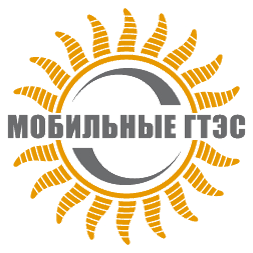 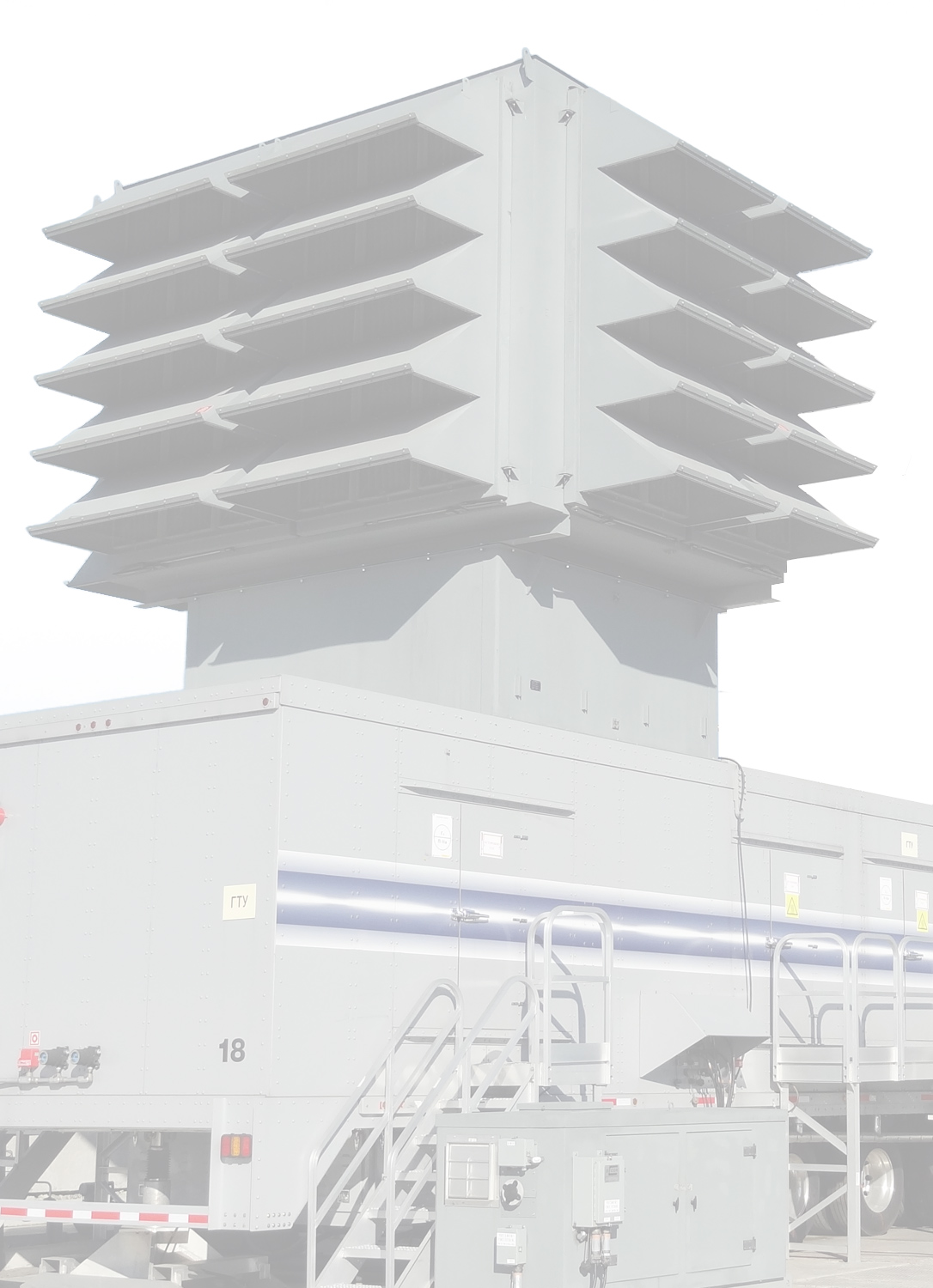 УТВЕРЖДЕНРешением годового Общего собрания акционеров ОАО «Мобильные ГТЭС»  (Протокол от «___» _________ 2015 г. № ____)ОТКРЫТОЕ АКЦИОНЕРНОЕ ОБЩЕСТВО«МОБИЛЬНЫЕ ГАЗОТУРБИННЫЕ 
ЭЛЕКТРИЧЕСКИЕ СТАНЦИИ»ГОДОВОЙ ОТЧЕТ ЗА 2014 ГОДГенеральный директор _____________ А.В. ГлотовГлавный бухгалтер _____________ Т.Н. Староверова«__» ________ 2015 г.Годовой отчет был предварительно утвержден Советом директоров 
ОАО «Мобильные ГТЭС» (протокол № __ от «__» мая 2015 г.)12. ПРИЛОЖЕНИЕ № 1 –Список аффилированных лиц Общества на 31.12.201413. ПРИЛОЖЕНИЕ № 2 – Годовая бухгалтерская отчетность Общества за 2014 год  ОБРАЩЕНИЕ ПРЕДСЕДАТЕЛЯ СОВЕТА ДИРЕКТОРОВ И ГЕНЕРАЛЬНОГО ДИРЕКТОРА К АКЦИОНЕРАМ«МЫ НЕ СИДЕЛИ СЛОЖА РУКИ»Уважаемые акционеры!2014 год стал одним из самых ярких и насыщенных в новейшей истории нашей страны, что напрямую отразилось на деятельности ОАО «Мобильные ГТЭС».Общество участвовало в реализации задач государственного масштаба, успешное выполнение которых привело к достижению положительных результатов, имеющих важное значение для энергетической отрасли и для Общества.  Так, в начале 2014 года завершена реализация проекта размещения девяти мобильных газотурбинных электрических станций (мобильных ГТЭС) суммарной мощностью 202,5 МВт в Сочинском регионе, с целью создания оперативного резерва мощности на период проведения Зимней Олимпиады. При этом, по установленной суммарной мощности, в регионе компания уступала лишь Адлерской ТЭС ОГК-2 с установленной мощностью 360 МВт, обойдя таких крупных генераторов, как Сочинская ТЭС (158 МВт) и Туапсинская ТЭС (150 МВт). Таким образом, энергетическая безопасность главного мирового спортивного события  года была обеспечена на должном уровне в том числе  и благодаря профессионализму трудового коллектива ОАО «Мобильные ГТЭС».После окончания Олимпийских и Паралимпийских Игр Общество в рекордно короткие сроки подготовило новые площадки для энергоустановок на территории южных регионов России и перебазировало на них 13 мобильных ГТЭС суммарной мощностью 292,5 МВт. Это позволило увеличить установленную мощность ТЭС региона и создать условия для безаварийной работы энергообъектов, обеспечивающих электроснабжение населённых пунктов.Также, в целях обеспечения надежного электроснабжения социально- значимых объектов юга России силами ОАО «Мобильные ГТЭС» в регион были перебазированы около 1500 единиц резервных источников снабжения электроэнергией (РИСЭ) суммарной мощностью более 300 МВт. В ходе пуско-наладочных работ, проводимых на перебазированных мобильных ГТЭС, специалистами компании реализованы мероприятия, направленные на расширение технических возможностей газотурбинных установок (ГТУ):- успешно проведены испытания ГТУ при работе на изолированную нагрузку в астатическом режиме регулирования частоты. При этом зафиксирована устойчивая работа мобильных установок, как при единичном, так и при групповом использовании.- проведены испытания по подключению на холостой ход ВЛ 220 кВ общей протяженностью около 71 км, которые показали возможность подключения к генерирующему оборудованию емкостной нагрузки, характеризуемой отрицательной реактивной мощностью. Проведенные подготовительные мероприятия в 2014 году позволили нашему персоналу и оборудованию успешно отработать в режимах особых системных аварий, когда все 13 станций были включены в работу в изолированном режиме. Помимо повышения технологического потенциала оборудования, в целях сокращения затрат на размещение мобильных ГТЭС, Общество активно развивает новые для себя компетенции, такие как построение процесса топливообеспечения.При обеспечении топливом мобильных станций, в сложных условиях переходного периода, обусловленного интеграцией новых субъектов в экономическую, финансовую и правовую системы Российской Федерации, разработана уникальная логистическая схема, в состав которой входят перевозки железнодорожным, морским и автомобильным транспортом, задействованы перевалочные нефтебазы и наливные морские, железнодорожные и автомобильные терминалы. Поставка осуществляется непосредственно от завода-изготовителя и контролируется на всех этапах движения нефтепродуктов. По состоянию на 31 декабря 2014 года в регион поставлены рекордные 92 325 тонн дизельного топлива.Несмотря на то, что 76 % основного оборудования ОАО «Мобильные ГТЭС» подверглось перебазированию, в октябре 2014 года мы получили паспорт готовности к осенне-зимнему периоду 2014-2015 годов, что подтверждает своевременное и качественное выполнение комплекса мероприятий, направленных на надежную работу мобильных ГТЭС в сезон максимальных нагрузок.В течение 2014 года по командам диспетчеров региональных диспетчерских центров генерирующее оборудование включалось в работу 2861 раз. Выработка электроэнергии за 2014 год составила 259 166 132 кВтч, что составляет порядка 50% от суммарной выработки (518 708 363 кВтч) ГТЭС с начала эксплуатации в 2007 году.На конец 2014 года установленная мощность имеющихся энергоустановок составила 382,5 МВт. Финансовые показатели компании –за отчетный 2014 год -  выручка от реализации составила 2 227 646 тыс. руб. (без НДС), в том числе:       выручка от реализации электроэнергии 931 571 тыс. руб. (без НДС);       выручка от реализации мощности 1 219 015 тыс. руб. (без НДС).Колоссальная работа проведена и в сфере тарифного регулирования. Постановлением Правительства РФ от 26.12.2014 № 1549 «О внесении изменений в некоторые акты Правительства Российской Федерации на установление тарифов на мощность на период с 1 декабря 2014 года по 31 декабря 2015 года», утверждена следующая цена на мощность, производимую Обществом: 4 816 372,89 руб./МВт в месяц (без НДС), что в 5 раз больше, чем в 2014 году. Эксплуатируемое нами оборудование является уникальным стратегическим резервом электросетевого комплекса России. Накопленный в прошлом году опыт позволит значительно расширить рамки возможного использования генерирующего оборудования нашей компании при решении задач по обеспечению надежной работы как ЕЭС России, так и технологически изолированных территориальных электроэнергетических систем.Учитывая вышеизложенное, считаем деятельность компании в 2014 году успешной. В 2015 году главным приоритетом для нас является надежная работа мобильных установок на существующих площадках. Также мы готовы реализовывать новые проекты, направленные на создание резерва мощности в энергодефицитных регионах нашей страны. 1.ОБЩИЕ СВЕДЕНИЯ ОБ ОБЩЕСТВЕ1.1. КРАТКАЯ ИСТОРИЯ ОБЩЕСТВАВ феврале 2006 года на совещании у Председателя Правления ОАО РАО «ЕЭС России» А.Б. Чубайса по вопросу надежного электроснабжения потребителей Московского региона в осенне-зимний период 2006-2007 гг. (Протокол совещания у Председателя Правления А.Б. Чубайса от 17.02.2006 № 6) был одобрен проект размещения мобильных газотурбинных установок в наиболее проблемных узлах энергосистемы, с целью повышения надежности функционирования Московской энергосистемы при прохождении критических режимов, в том числе для обеспечения покрытия пиковых нагрузок. Концепция проекта основана на размещении мобильных газотурбинных электрических станций (далее – также мобильные ГТЭС) установленной мощностью 22,5 МВт каждая в тех узловых точках Единой национальной (общероссийской) электрической сети, где увеличение электропотребления приводит к перегрузке сетевого оборудования. Выдача дополнительной мощности в момент пиковой нагрузки в энергосистеме позволит разгрузить трансформаторные подстанции в точках подключения ГТЭС и не допустить выхода из строя энергооборудования, что значительно повышает надежность энергоснабжения потребителей.Инвестиционная программа ОАО РАО «ЕЭС России», предусматривающая финансирование проекта размещения мобильных ГТЭС из целевых инвестиционных средств ОАО РАО «ЕЭС России» в 2007-2008 гг., была одобрена Советом директоров ОАО РАО «ЕЭС России» 21.04.2006.Для реализации проекта размещения мобильных ГТЭС в наиболее проблемных узлах энергосистемы ОАО РАО «ЕЭС России» приняло решение учредить специализированное 100-процентное дочернее общество - Открытое акционерное общество «Мобильные газотурбинные электрические станции» (распоряжение ОАО РАО «ЕЭС России» от 28.06.2006 № 158р).Открытое акционерное общество «Мобильные газотурбинные электрические станции» (далее также – Общество) зарегистрировано 24.07.2006 Межрайонной инспекцией Федеральной налоговой службы № 46 по г. Москве.В 2007 году в Московском регионе Обществом успешно введены в эксплуатацию десять мобильных газотурбинных электростанций мощностью 22,5 МВт каждая:две мобильные ГТЭС на ПС № 316 «Дарьино» (Московская область);две мобильные ГТЭС на ПС № 617 «Новосырово» (Московская область);три мобильные ГТЭС на ПС № 239 «Пушкино» (Московская область);три мобильные ГТЭС на ПС № 110 «Рублево» (Москва).В результате реорганизации ОАО РАО «ЕЭС России» с 01.07.2008  ОАО «Мобильные ГТЭС» становится 100-процентным дочерним обществом ОАО «ФСК ЕЭС».В октябре 2008 года Общество вступило в НП «Совет рынка» и было включено в Палату продавцов электроэнергии. Членство в НП «Совет рынка» позволило Обществу войти в электроэнергетический баланс Федеральной службы по тарифам и участвовать в торговле электрической энергией (мощностью) на оптовом рынке.С 2008 года территория деятельности Общества значительно расширяется:1. В 2008 году Общество:участвует в качестве подрядчика в реализации проекта размещения на территории Владивостокской ТЭЦ-1 (Приморский край) двух мобильных ГТЭС для нужд ОАО «ДГК»;размещает на ПС 220 кВ «Кирилловская» (Краснодарский край) две мобильные ГТЭС, перемещенные с площадок размещения ПС 110 кВ № 316 «Дарьино» и ПС 110 кВ № 239 «Пушкино» Московской области.2. В 2009 году Общество:вводит в эксплуатацию две мобильные ГТЭС на ПС 110 кВ № 316 «Дарьино» и ПС 110 кВ № 239 «Пушкино» Московской области, взамен энергоустановок, перемещенных в 2008 г. в Краснодарский край; вводит в эксплуатацию три мобильные ГТЭС вблизи ПС 110 кВ № 555 «Игнатово» (Московская область); перемещает из Московской области и вводит в эксплуатацию в Республике Тыва вблизи ПС «Кызылская» одну мобильную ГТЭС. 3. В 2010 году Общество:вводит в эксплуатацию одну мобильную ГТЭС на ПС «ГПП-3» в г. Саяногорск (Республика Хакасия);осуществляет дополнительное технологическое присоединение мобильной ГТЭС в г. Саяногорск (Республика Хакасия) к ВЛ 110 кВ;завершает перебазирование мобильной подстанции 115/10,5 из Красноярского края на площадку вблизи подстанции 110 кВ «Новосырово» (г. Щербинка, Московская область);4. В 2011 году Общество:начало осуществлять установку систем сетевого накопления энергии 
(далее - системы СНЭ) на базе подстанции 220 кВ «Псоу»  (г. Сочи);начало осуществлять установку систем СНЭ на базе подстанции 220 кВ «Волхов-Северная» (Санкт-Петербург);5. В 2012 году Общество:перемещает из Московской области и вводит в эксплуатацию в Республике Тыва вблизи ПС «Кызылская» вторую мобильную ГТЭС; приступило к реализации проекта по размещению девяти мобильных ГТЭС в Сочинском энергорайоне на период проведения XXII Олимпийских зимних игр и XI Паралимпийских зимних игр 2014 года в городе Сочи, в рамках п.136 «Мобильные агрегаты энергоснабжения» Программы строительства олимпийских объектов и развития города Сочи как горноклиматического курорта, утвержденной Постановлением Правительства Российской Федерации от 29.12.2007 № 991;6. В 2013 году Общество:во исполнение п.136 «Мобильные агрегаты энергоснабжения» Программы строительства олимпийских объектов и развития города Сочи как горноклиматического курорта, утвержденной Постановлением Правительства Российской Федерации от 29.12.2007 № 991, на период проведения XXII Олимпийских зимних игр и XI Паралимпийских зимних игр 2014 года в городе Сочи перемещает в Сочинский регион девять мобильных ГТЭС и вводит их в эксплуатацию;перемещает из Республики Тыва и вводит в эксплуатацию в городе Калининграде на территории Калининградской ТЭЦ-1 одну мобильную ГТЭС.7. В 2014 году Общество:завершает реализацию проекта размещения девяти мобильных ГТЭС в Сочинском регионе в рамках исполнения пункта 136 Программы строительства олимпийских объектов и развития города Сочи как горноклиматического курорта, утвержденной Постановлением Правительства Российской Федерации от 29.12.2007 № 991из Московского и Сочинского регионов перемещает на территорию южных регионов Российской Федерации, и вводит в эксплуатацию тринадцать мобильных электростанций;для повышения надежности энергоснабжения социально-значимых объектов на юге России участвует в перебазировании резервных источников энергоснабжения (около 1500 энергоустановок суммарной мощностью более 300 МВт).На конец 2014 года Общество владеет 17 мобильными ГТЭС общей установленной мощностью  382,5 МВт.1.2. ЦЕЛИ, МИССИЯ, ЗАДАЧИ ОБЩЕСТВАЦЕЛИ ОБЩЕСТВАстать наиболее эффективной и крупной компанией в России, использующей потенциал мобильных электростанций в сфере электроэнергетики;использование потенциала мобильных электростанций для обеспечения надежного и качественного энергоснабжения потребителей в энергодефицитных зонах Российской Федерации с максимальной операционной эффективностью по тарифам, обеспечивающим приемлемый уровень затрат на электрическую энергию для российской экономики.МИССИЯ ОБЩЕСТВА миссией ОАО «Мобильные ГТЭС» является обеспечение надежного и бесперебойного энергоснабжения потребителей в зонах пиковых нагрузок и других энергодефицитных зонах наиболее оперативным, безопасным и эффективным способом.ЗАДАЧИ, СТОЯЩИЕ ПЕРЕД ОБЩЕСТВОМ обеспечение пусковой надежности и надежной  выработки электроэнергии в период пиковых нагрузок;безусловное соблюдение обязательств перед потребителями электроэнергии и мощности;достижение операционной эффективности с целью возможности перебазирования мобильных электростанций в максимально сжатые сроки; минимизация негативного воздействия на окружающую среду;оптимизация за трат на  единицу выработки электроэнергии;оптимизация затрат на  единицу установленной мощности.1.3. КОНЦЕПЦИЯ ОБЩЕСТВА. ОСНОВНЫЕ ВИДЫ ДЕЯТЕЛЬНОСТИКонцепция ОАО «Мобильные ГТЭС» основана на размещении мобильных пиковых газотурбинных электрических станций мощностью 22,5 МВт каждая в тех узловых точках Единой национальной (общероссийской) электрической сети (ЕНЭС), где увеличение электропотребления приводит к перегрузке сетевого оборудования. Выдача дополнительной мощности в момент пиковой нагрузки в энергосистеме позволит разгрузить трансформаторные подстанции в точках подключения ГТЭС, не допустить выхода из строя энергооборудования и повысить надежность энергоснабжения потребителей.Основными видами деятельности ОАО «Мобильные ГТЭС» являются:- размещение, эксплуатация и обслуживание введенных мобильных ГТЭС, с продажей электроэнергии и мощности;- перемещение по согласованию с ОАО «СО ЕЭС» и ОАО «ФСК ЕЭС» имеющихся в распоряжении мобильных ГТЭС на новые площадки в зоны пиковых нагрузок;- строительство, эксплуатация и сервисное обслуживание газотурбинных и других электростанций малой и средней мощности по заказам сторонних потребителей;- выполнение инжиниринговых работ и работ по управлению проектами по договорам со сторонними организациями. 1.4. СТРУКТУРА ОБЩЕСТВАПо состоянию на 31.12.2014 внутренняя структура ОАО «Мобильные ГТЭС» выглядит следующим образом: Общество имеет шестнадцать обособленных подразделений, а именно:Подстанция № 239 «Пушкино», зарегистрировано по адресу: Московская область, Пушкинский район, г. Пушкино, Ярославское шоссе вблизи ПС№239.Подстанция № 617 «Новосырово», зарегистрировано по адресу: г. Москва, г. Щербинка, Симферопольское шоссе, 11/1.Подстанция № 316 «Дарьино», зарегистрировано по адресу: Московская область, Одинцовский район, д. Солослово.Подстанция № 110 «Рублево», г. Москва, Рублевское ш., д. 149-Б (пос. Рублево)Обособленное подразделение «Мобильные ГТЭС-Юг», Краснодарский край, г. Новороссийск, ул. Дзержинского, д. 140.Подстанция № 555 «Игнатово», Московская область, Дмитровский р-н., г. Дмитров, Ковригинское шоссе, вблизи ПС №555 «Игнатово».Обособленное подразделение «Мобильные ГТЭС Тыва», Республика Тыва, г. Кызыл, ул. Кочетова, д.1.Обособленное подразделение «Мобильные ГТЭС Хакасия», Республика Хакасия, г. Саяногорск, ул. Индустриальная, д. 57.Обособленное подразделение «Мобильные ГТЭС Калининград», Калининградская область, г. Калининград, Правая набережная, д. 10.а.Обособленное подразделение «Мобильные ГТЭС Калининград-Центр», Калининградская область, г. Калининград, ул. Театральная, д. 35.Обособленное подразделение «Мобильные ГТЭС Москва», г.Москва, ул. Беловежская, д.4Б.Обособленное подразделение «Мобильные ГТЭС Крым», г.Севастополь, ул. Воронина, д.10.Обособленное подразделение «Севастополь», г. Севастополь, с. Штурмовое, вблизи ПС «Севастополь».Обособленное подразделение «Симферопольская», Симферопольский район, с. Денисовка, ул. Энергетиков, д.4. Обособленное подразделение «Мобильные ГТЭС Симферополь», г. Симферополь, пгт Грэсовский, ул. Монтажная, д.8.Обособленное подразделение «Западно-Крымская», Сакский район, с. Сизовка, вблизи ПС «Западно-Крымская».Обособленные подразделения не выделены на отдельный баланс, не имеют расчетного счета и не обладают правами юридического лица. Учет по обособленным подразделениям организуется в централизованной форме – все работы по учету сосредоточены в центральной бухгалтерии. 2. КОРПОРАТИВНОЕ УПРАВЛЕНИЕ2.1. СВЕДЕНИЯ О СОБЛЮДЕНИИ ОБЩЕСТВОМ КОДЕКСА КОРПОРАТИВНОГО УПРАВЛЕНИЯКодекс корпоративного управления, одобренный 21.03.2014 Советом директоров Банка России, рекомендован к применению акционерными обществами, ценные бумаги которых допущены к организованным торгам (письмо Банка России от 10.04.2014 № 06-52/2463 «О Кодексе корпоративного управления»).Несмотря на то, что ценные бумаги ОАО «Мобильные ГТЭС» не допущены к организованным торгам, Общество стремится следовать отдельным положениям и принципам Кодекса корпоративного управления. Уставом и внутренними документами Общества предусмотрены механизмы, обеспечивающие реальную возможность акционера осуществлять свои права, связанные с участием в Обществе, а органам управления и контроля – эффективно выполнять возложенные на них обязанности.2.2. ОРГАНЫ УПРАВЛЕНИЯ ОБЩЕСТВАОбщее собрание акционеров Общества Совет директоров ОбществаГенеральный директор ОбществаОБЩЕЕ СОБРАНИЕ АКЦИОНЕРОВ ОБЩЕСТВАВ соответствии со статьей 10 Устава ОАО «Мобильные ГТЭС» высшим органом управления Общества является Общее собрание акционеров. Вопросы, относящиеся к компетенции Общего собрания акционеров, определены в пункте 10.2 статьи 10 Устава ОАО «Мобильные ГТЭС».Поскольку ОАО «Мобильные ГТЭС» является 100-процентным дочерним обществом ОАО «ФСК ЕЭС», решения по вопросам, относящимся к компетенции Общего собрания акционеров Общества, в соответствии с Уставом ОАО «ФСК ЕЭС» принимаются Правлением ОАО «ФСК ЕЭС» и доводятся до сведения Общества в порядке, установленном внутренними документами ОАО «ФСК ЕЭС». ИНФОРМАЦИЯ ОБ ОБЩИХ СОБРАНИЯХ АКЦИОНЕРОВ ОБЩЕСТВА, 
ПРОВЕДЕННЫХ В 2014 ГОДУГодовое Общее собрание акционеров 16.06.2014:Решением Совета директоров ОАО «Мобильные ГТЭС» от 19.05.2014 была утверждена следующая повестка дня годового Общего собрания акционеров (Протокол от 19.05.2014 № 119):Об утверждении Годового отчета ОАО «Мобильные ГТЭС» за 2013 год, годовой бухгалтерской отчетности ОАО «Мобильные ГТЭС» за 2013 год.О распределении прибыли (в том числе выплате дивидендов) и убытков 
ОАО «Мобильные ГТЭС» по результатам 2013 финансового года.Об избрании членов Совета директоров ОАО «Мобильные ГТЭС».Об избрании членов Ревизионной комиссии ОАО «Мобильные ГТЭС».Об утверждении аудитора ОАО «Мобильные ГТЭС».Годовым Общим собранием акционеров 16.06.2014 (Протокол от 16.06.2014 № 1242) были приняты следующие решения:Утвердить годовой отчет ОАО «Мобильные ГТЭС» за 2013 год, годовую бухгалтерскую отчетность Общества за 2013 год, в том числе отчет о прибылях и убытках Общества.Утвердить следующее распределение прибыли (убытков) Общества за 2013 финансовый год:Не выплачивать дивиденды по обыкновенным акциям Общества по результатам 2013 года.Избрать Совет директоров Общества в следующем составе: Избрать Ревизионную комиссию Общества в следующем составе:* Должность указана на дату избранияУтвердить аудитором Общества ООО «Нексиа Пачоли».СОВЕТ ДИРЕКТОРОВ ОБЩЕСТВАВ соответствии с Федеральным законом «Об акционерных обществах» и Уставом Общества Совет директоров осуществляет общее руководство деятельностью Общества, за исключением решения вопросов, отнесенных Федеральным законом «Об акционерных обществах» к компетенции Общего собрания акционеров.Вопросы, относящиеся к компетенции Совета директоров ОАО «Мобильные ГТЭС», определены Федеральным законом «Об акционерных обществах» и статьей 15 Устава Общества.Порядок деятельности Совета директоров ОАО «Мобильные ГТЭС» регулируется Уставом Общества и Положением о порядке созыва и проведения Совета директоров ОАО «Мобильные ГТЭС». Согласно статье 19 Устава Общества по решению Совета директоров Общества могут быть сформированы Комитеты Совета директоров.По состоянию на 31.12.2014 Комитеты Совета директоров ОАО «Мобильные ГТЭС» не формировались.Полный текст Устава Общества и Положения о порядке созыва и проведения Совета директоров ОАО «Мобильные ГТЭС» размещен на сайте Общества по адресу: www.mobilegtes.ru. ИНФОРМАЦИЯ О СОСТАВАХ СОВЕТА ДИРЕКТОРОВВ соответствии с пунктом 16.1 статьи 16 Устава ОАО «Мобильные ГТЭС» количественный состав Совета директоров Общества составляет 5 (пять) человек. С 26.06.2013 по 16.06.2014 действовал следующий состав Совета директоров Общества, избранный годовым Общим собранием акционеров ОАО «Мобильные ГТЭС» 28.06.2013 (протокол от 02.07.2013 № 1183):ПЕЛЫМСКИЙ Владимир ЛеонидовичГод рождения: 1972. Гражданство: РФ. Образование: высшее, Амолинский сельскохозяйственный институт, квалификация – инженер-электрик, год окончания – 1995.Занимаемая должность* – заместитель Главного инженера – главный диспетчер ОАО «ФСК ЕЭС».Доля принадлежащих лицу обыкновенных акций Общества, % - 0,00.Доля участия в уставном капитале Общества, % - 0,00.ГОНЧАРУК Татьяна АлександровнаГод рождения: 1978. Гражданство: РФ. Образование: высшее, Омский государственный университет, квалификация – юрист, год окончания – 2000.Занимаемая должность* – руководитель направления Дирекции по взаимодействию с иными субъектами электросетевого комплекса ОАО «ФСК ЕЭС».Доля принадлежащих лицу обыкновенных акций Общества, % - 0,00.Доля участия в уставном капитале Общества, % - 0,00.ГЛОТОВ Артем ВладимировичГод рождения: 1979.Гражданство: РФ. Образование: высшее, Институт Управления в энергетике Государственного университета управления, квалификация - менеджер высшей квалификации со знанием иностранного языка, год окончания – 2001.Высшая школа бизнеса Государственного университета управления, квалификация - мастер делового администрирования, год окончания – 2004.Кандидат экономических наук, доцент. Занимаемая должность* – Генеральный директор ОАО «Мобильные ГТЭС».Доля принадлежащих лицу обыкновенных акций Общества, % - 0,00.Доля участия в уставном капитале Общества, % - 0,00.ИВАШЕНКО Константин МихайловичГод рождения: 1964. Гражданство: РФ. Образование: высшее, Харьковский институт инженеров коммунального хозяйства, квалификация - экономист, год окончания – 1989.Занимаемая должность* – заместитель начальника Департамента управления собственностью и дочерними и зависимыми обществами – начальник отдела экономики ДЗО ОАО «ФСК ЕЭС».Доля принадлежащих лицу обыкновенных акций Общества, % - 0,00.Доля участия в уставном капитале Общества, % - 0,00.ПИОТРОВИЧ Николай БорисовичГод рождения: 1975.Гражданство: РФ. Образование: высшее, Северо-Кавказская академия государственной службы при Президенте Российской Федерации, квалификация – менеджер-экономист, год окончания – 1997.Ростовский государственный университет, квалификация – юрист; год окончания – 2000. Северо-Кавказская академия государственной службы при Президенте Российской Федерации, аспирантура, кандидат экономических наук, год окончания – 2000.Занимаемая должность* – И.о. начальника Департамента корпоративного управления ОАО «ФСК ЕЭС».Доля принадлежащих лицу обыкновенных акций Общества, % - 0,00.Доля участия в уставном капитале Общества, % - 0,00._______________________* Должности, занимаемые членами Совета директоров Общества, указаны на дату избранияВ соответствии с решением годового Общего собрания акционеров 
ОАО «Мобильные ГТЭС» от 16.06.2014 (протокол от 16.06.2013 № 1242) Совет директоров Общества избран в следующем составе:ДИКОЙ Владимир ПетровичГод рождения: 1954.Гражданство: РФ. Образование: высшее Московский энергетический институт, инженер, Кандидат технических наук, год окончания – 1981.Занимаемая должность* – Заместитель Председателя Правления – главный инженер, ОАО «ФСК ЕЭС».Доля принадлежащих лицу обыкновенных акций Общества, % - 0,00.Доля участия в уставном капитале Общества, % - 0,00.ПЕЛЫМСКИЙ Владимир ЛеонидовичГод рождения: 1972. Гражданство: РФ. Образование: высшее, Амолинский сельскохозяйственный институт, квалификация – инженер-электрик, год окончания – 1995.Занимаемая должность* – заместитель Главного инженера – главный диспетчер ОАО «ФСК ЕЭС».Доля принадлежащих лицу обыкновенных акций Общества, % - 0,00.Доля участия в уставном капитале Общества, % - 0,00.ГЛОТОВ Артем ВладимировичГод рождения: 1979.Гражданство: РФ. Образование: высшее, Институт Управления в энергетике Государственного университета управления, квалификация - менеджер высшей квалификации со знанием иностранного языка, год окончания – 2001.Высшая школа бизнеса Государственного университета управления, квалификация - мастер делового администрирования, год окончания – 2004.Кандидат экономических наук, доцент. Занимаемая должность* – Генеральный директор ОАО «Мобильные ГТЭС».Доля принадлежащих лицу обыкновенных акций Общества, % - 0,00.Доля участия в уставном капитале Общества, % - 0,00.КРАУТМАН Дмитрий КонстантиновичГод рождения: 1975.Гражданство: РФ. Образование: высшее, Санкт-Петербургский гуманитарный университет профсоюзов, квалификация юрист по специальности «Юриспруденция», год окончания – 1997.Занимаемая должность* – Директор по управлению собственностью и земельно-правовым отношениям ОАО «ФСК ЕЭС».Доля принадлежащих лицу обыкновенных акций Общества, % - 0,00.Доля участия в уставном капитале Общества, % - 0,00.ТКАЧЕНКО Олег ВадимовичГод рождения: 1976.Гражданство: РФ. Образование: высшее, Северная академия предпринимательств, менеджмент, год окончания – 1999.Занимаемая должность* – Заместитель Начальника Департамента корпоративного управления – начальник отдела корпоративных процедур и контроля ОАО «ФСК ЕЭС».Доля принадлежащих лицу обыкновенных акций Общества, % - 0,00.Доля участия в уставном капитале Общества, % - 0,00_______________________* Должности, занимаемые членами Совета директоров Общества, указаны на дату избранияСделок по приобретению или отчуждению акций Общества в 2014 году членами Совета директоров Общества не совершалось.ГЕНЕРАЛЬНЫЙ ДИРЕКТОР ОБЩЕСТВАВ соответствии с пунктом 20.1 статьи 20 Устава ОАО «Мобильные ГТЭС» руководство текущей деятельностью Общества осуществляется единоличным исполнительным органом - Генеральным директором Общества. Генеральный директор осуществляет руководство текущей деятельностью Общества в соответствии с решениями Общего собрания акционеров Общества и Совета директоров Общества, принятыми в соответствии с их компетенцией. К компетенции Генерального директора Общества относятся все вопросы руководства текущей деятельностью Общества, за исключением вопросов, отнесенных к компетенции Общего собрания акционеров и Совета директоров Общества.Генеральный директор Общества без доверенности действует от имени Общества, с учетом ограничений, предусмотренных законодательством Российской Федерации и Уставом Общества. Вопросы, относящиеся к компетенции Генерального директора Общества, определены статьей 21 Устава Общества.ИНФОРМАЦИЯ О ЛИЦАХ, ЗАНИМАВШИХ ДОЛЖНОСТЬ ГЕНЕРАЛЬНОГО ДИРЕКТОРА ОБЩЕСТВА В 2014 ГОДУВ соответствии с решением Совета директоров ОАО «Мобильные ГТЭС» от 27.06.2013 (протокол от 27.06.2013 № 105) Генеральным директором Общества с 28.06.2013  избран ГЛОТОВ Артём Владимирович:Год рождения: 1979Образование: высшее, Институт Управления в энергетике Государственного университета управления, квалификация - менеджер высшей квалификации со знанием иностранного языка, год окончания – 2001.Высшая школа бизнеса Государственного университета управления, квалификация - мастер делового администрирования, год окончания – 2004.Кандидат экономических наук, доцент. Доля принадлежащих лицу обыкновенных акций Общества, % - 0,00Доля участия в уставном капитале Общества, % - 0,00Сделок по приобретению или отчуждению акций Общества в 2014 году Генеральным директором Общества не совершалось.2.3. ОРГАНЫ КОНТРОЛЯ ОБЩЕСТВАРЕВИЗИОННАЯ КОМИССИЯДля осуществления контроля за финансово-хозяйственной деятельностью Общества Общим собранием акционеров избирается Ревизионная комиссия Общества на срок до следующего годового Общего собрания акционеров. Порядок деятельности Ревизионной комиссии Общества регулируется Положением о Ревизионной комиссии ОАО «Мобильные ГТЭС», утвержденным внеочередным Общим собранием акционеров Общества (Протокол от 13.02.2007 № 1613пр/1), а также Уставом Общества.В соответствии с данным Положением и Уставом Общества Ревизионная комиссия:подтверждает достоверность данных, содержащихся в годовом отчете, бухгалтерском балансе, счете прибылей и убытков Общества;анализирует финансовое состояние Общества, выявляет резервы улучшения финансового состояния Общества и вырабатывает рекомендации для органов управления Общества;организует и осуществляет проверки (ревизии) финансово-хозяйственной деятельности Общества;осуществляет иные действия (мероприятия), связанные с проверкой финансово-хозяйственной деятельности Общества.СОСТАВ РЕВИЗИОННОЙ КОМИССИИВ соответствии с пунктом 23.1 статьи 23 Устава ОАО «Мобильные ГТЭС» количественный состав Ревизионной комиссии Общества составляет 5 (Пять) человек.С 26.06.2013 по 16.06.2014 действовал следующий состав Ревизионной комиссии Общества, избранный годовым Общим собранием акционеров 
ОАО «Мобильные ГТЭС» 28.06.2013 (протокол от 02.07.2013 № 1183):КИРИЛЛОВ Артем Николаевич – Начальник отдела инвестиционного аудита Управления ревизионной деятельности и внутреннего аудита Департамента внутреннего аудита и контроля ОАО «Россети»*.КАБИЗЬСКИНА Елена Александровна – заместитель начальника Департамента контроля и ревизий ОАО «ФСК ЕЭС»*.ОЧИКОВ Сергей Иванович – Главный эксперт Департамента внутреннего контроля и управления рисками ОАО «ФСК ЕЭС»*.РОГАЧЕВ Кирилл Евгеньевич – Главный эксперт отдела организации системы внутреннего контроля и риск-менеджмента Департамента внутреннего контроля и управления рисками ОАО «ФСК ЕЭС»*.ТКАЧЕНКО Олег Вадимович – Ведущий эксперт отдела корпоративных процедур и контроля Департамента корпоративного управления ОАО «ФСК ЕЭС»*._______________________* Должности, занимаемые членами Ревизионной комиссии Общества, указаны на дату избранияВ соответствии с решением годового Общего собрания акционеров 
ОАО «Мобильные ГТЭС» от 16.06.2014 (протокол от 16.06.2013 № 1242) Ревизионная комиссия Общества избрана в следующем составе:АЛИМУРАДОВА Изумруд Алигаджиевна – Начальник Департамента внутреннего контроля и управления рисками ОАО «ФСК ЕЭС»*.ГУБСКИЙ Андрей Александрович – Главный эксперт отдела внутреннего аудита Департамента внутреннего контроля и управления рисками ОАО «ФСК ЕЭС»*.ФИЛИППОВА Ирина Александровна – Главный эксперт контрольно-ревизионного отдела Департамента внутреннего контроля и управления рисками ОАО «ФСК ЕЭС»*.РОГАЧЕВ Кирилл Евгеньевич – Ведущий эксперт направления контроля производственно-хозяйственной деятельности Департамента контроля и ревизий ОАО «ФСК ЕЭС»*.КОВАЛЕВА Елена Сергеевна – Ведущий эксперт отдела корпоративных процедур и контроля Департамента корпоративного управления ОАО «ФСК ЕЭС»*._______________________* Должности, занимаемые членами Ревизионной комиссии Общества, указаны на дату избранияЗа отчетный период недостатков при осуществлении ОАО «Мобильные ГТЭС» финансово-хозяйственной деятельности Ревизионной комиссией Общества не выявлено. 2.4. КРИТЕРИИ ОПРЕДЕЛЕНИЯ РАЗМЕРА ВОЗНАГРАЖДЕНИЯ ГЕНЕРАЛЬНОГО ДИРЕКТОРА И ЧЛЕНОВ СОВЕТА ДИРЕКТОРОВРазмер выплаченного в течение 2014 года вознаграждения лицу, занимающему должность Генерального директора Общества, определялся в соответствии с трудовым договором, заключенным им с Обществом.Выплата вознаграждения членам Совета директоров осуществляется на основании Положения о выплате членам Совета директоров ОАО «Мобильные ГТЭС» вознаграждений и компенсаций, утвержденного внеочередным Общим собранием акционеров 13.02.2007 (протокол от 13.02.2007 № 1613пр/1), по следующим критериям.Размер вознаграждения члена Совета директоров Общества рассчитывается исходя из минимальной тарифной ставки рабочего первого разряда, установленной отраслевым тарифным соглашением в электроэнергетическом комплексе РФ (далее – «Соглашение») на день проведения заседания Совета директоров, с учетом индексации, установленной Соглашением.В соответствии с п. 4.1 Положения о выплате членам Совета директоров ОАО «Мобильные ГТЭС» вознаграждений и компенсаций:за участие в заседании Совета директоров, проводимого в заочной форме (путем заполнения опросного листа) члену Совета директоров Общества выплачивается вознаграждение в размере суммы, эквивалентной 3 (трем) минимальным месячным тарифным ставкам рабочего первого разряда, установленным Соглашением на день проведения заседания Совета директоров, с учетом индексации, установленной Соглашением, в течение семи календарных дней после проведения заседания Совета директоров Общества;за участие в заседании Совета директоров, проводимого в форме совместного присутствия,  члену Совета директоров Общества выплачивается вознаграждение в размере суммы, эквивалентной 5 (пяти) минимальным месячным тарифным ставкам рабочего первого разряда, установленным Соглашением на день проведения заседания Совета директоров Общества, с учетом индексации, установленной Соглашением, в течение семи календарных дней после проведения заседания Совета директоров Общества;размер вознаграждения, выплачиваемого Председателю (заместителю Председателя) за каждое заседание, на котором он выполнял функции Председателя Совета директоров, увеличивается на 50%.Размер вознаграждения (компенсации расходов) всех членов Совета директоров ОАО «Мобильные ГТЭС» в 2014 году составил 1 527,3 тыс. рублей.2.5. АКЦИОНЕРНЫЙ КАПИТАЛПо состоянию на 31.12.2014 уставный капитал Общества составляет 
9 397 920 092 (Девять миллиардов триста девяносто семь миллионов девятьсот двадцать тысяч девяносто два) рубля, который разделен на 21 358 909 300 (Двадцать один миллиард триста пятьдесят восемь миллионов девятьсот девять тысяч триста) штук обыкновенных именных акций номинальной стоимостью 44 (Сорок четыре) копейки каждая.СТРУКТУРА АКЦИОНЕРНОГО КАПИТАЛА2.6. ДАННЫЕ О ЦЕННЫХ БУМАГАХ1. Размещение обыкновенных именных акций ОАО «Мобильные ГТЭС» при его учреждении было проведено в октябре 2006 года путем их приобретения единственным учредителем - ОАО РАО «ЕЭС России». Федеральной службой по финансовым рынкам была проведена регистрация выпуска и отчета об итогах выпуска обыкновенных именных бездокументарных акций ОАО «Мобильные ГТЭС» в количестве 60 000 000 (шестьдесят миллионов) штук номинальной стоимостью 1 (Один) рубль каждая. Выпуску присвоен государственный регистрационный номер 1-01-11641-А от 04.10.2006. 2. В ноябре 2007 года Федеральная служба по финансовым рынкам зарегистрировала отчет об итогах дополнительного выпуска ценных бумаг ОАО «Мобильные ГТЭС» в количестве 5 560 000 000 (Пять миллиардов пятьсот шестьдесят миллионов) штук номинальной стоимостью 1 (Один) рубль каждая. Дополнительному выпуску присвоен государственный регистрационный номер           1-01-11641-А-001D от 26.12.2006.По решению ФСФР России 17.03.2008 индивидуальный номер (код) дополнительного выпуска ценных бумаг 001D был аннулирован.Изменения в Устав ОАО «Мобильные ГТЭС», связанные с увеличением уставного капитала Общества до 5 620 000 000 (Пять миллиардов шестьсот двадцать миллионов) рублей, зарегистрированы Межрайонной инспекцией Федеральной налоговой службы № 46 по г. Москве 02.04.2008 (Свидетельство о внесении записи в Единый государственный реестр юридических лиц серия 77 
№ 010579586). 3. В декабре 2008 года обыкновенные именные бездокументарные акции ОАО «Мобильные ГТЭС» государственного регистрационного номера выпуска          1-01-11641-А от 04.10.2006 были погашены в результате их конвертации в акции номинальной стоимостью 54 (Пятьдесят четыре) копейки государственного регистрационного номера выпуска 1-02-11641-А от 04.12.2008.Изменения в Устав Общества, связанные с уменьшением уставного капитала Общества до 3 034 800 000 (Три миллиарда тридцать четыре миллиона восемьсот тысяч) рублей 00 копеек, зарегистрированы Межрайонной инспекцией Федеральной налоговой службы № 46 по г. Москве 25.12.2008 (Свидетельство о внесении записи в Единый государственный реестр юридических лиц серия 77 № 011274585). 4. В сентябре 2009 года ФСФР России зарегистрировала отчет об итогах дополнительного выпуска ценных бумаг ОАО «Мобильные ГТЭС» в количестве 15 738 909 300 (Пятнадцать миллиардов семьсот тридцать восемь миллионов девятьсот девять тысяч триста) штук номинальной стоимостью 54 (Пятьдесят четыре) копейки каждая. Дополнительному выпуску присвоен государственный регистрационный номер 1-02-11641-А-001D от 29.04.2009.Изменения в Устав ОАО «Мобильные ГТЭС», связанные с увеличением уставного капитала Общества до 11 533 811 022 (Одиннадцать миллиардов пятьсот тридцать три миллиона восемьсот одиннадцать тысяч двадцать два) рубля, зарегистрированы Межрайонной инспекцией Федеральной налоговой службы № 46 по г. Москве 30.09.2009 (Свидетельство о внесении записи в Единый государственный реестр юридических лиц серия 77 № 012499507). По решению ФСФР России 17.12.2009 индивидуальный номер (код) дополнительного выпуска ценных бумаг 001D был аннулирован.5. В марте 2010 года обыкновенные именные бездокументарные акции ОАО «Мобильные ГТЭС» государственного регистрационного номера выпуска         1-02-11641-А от 04.12.2008 были погашены в результате их конвертации в акции номинальной стоимостью 44 (Сорок четыре) копейки государственного регистрационного номера выпуска 1-03-11641-А от 23.03.2010.Изменения в Устав Общества, связанные с уменьшением уставного капитала Общества до  9 397 920 092 (Девять миллиардов триста девяносто семь миллионов девятьсот двадцать тысяч девяносто два) рублей 00 копеек, зарегистрированы Межрайонной инспекцией Федеральной налоговой службы № 46 по г. Москве 12.10.2010 (Свидетельство о внесении записи в Единый государственный реестр юридических лиц серия 77 № 013995560). Решений об уменьшении и/или увеличении уставного капитала 
ОАО «Мобильные ГТЭС» в 2014 году не принималось.По состоянию на 31.12.2014 Обществом размещено 21 358 909 300 (Двадцать один миллиард триста пятьдесят восемь миллионов девятьсот девять тысяч триста) штук обыкновенных именных акций номинальной стоимостью 44 (Сорок четыре) копейки каждая. Государственный регистрационный номер выпуска 1-03-11641-А от 23.03.2010.По состоянию на 31.12.2014 Устав Общества не содержит положений об объявленных акциях.2.7. ИНФОРМАЦИЯ О СОВЕРШЕННЫХ ОБЩЕСТВОМ КРУПНЫХ СДЕЛКАХВ 2014 году Обществом не совершались сделки, признаваемые в соответствии со статьей 78 Федерального закона от 26.12.1995 № 208-ФЗ «Об акционерных обществах» крупными сделками и необходимость одобрения которых уполномоченным органом управления акционерного общества предусмотрена главой X Федерального закона «Об акционерных обществах».2.8. ИНФОРМАЦИЯ О СОВЕРШЕННЫХ ОБЩЕСТВОМ СДЕЛКАХ, В СОВЕРШЕНИИ КОТОРЫХ ИМЕЕТСЯ ЗАИНТЕРЕСОВАННОСТЬВ 2014 году Обществом не совершались сделки, признаваемые в соответствии с Федеральным законом от 26.12.1995 № 208-ФЗ «Об акционерных обществах» сделками, в совершении которых имеется заинтересованность, и необходимость одобрения которых уполномоченным органом управления акционерного общества предусмотрена главой XI Федерального закона «Об акционерных обществах».3. ОСНОВНЫЕ ПОКАЗАТЕЛИ ФИНАНСОВОЙ И БУХГАЛТЕРСКОЙ ОТЧЕТНОСТИ3.1. АНАЛИЗ РЕЗУЛЬТАТОВ ДЕЯТЕЛЬНОСТИ И ФИНАНСОВОГО ПОЛОЖЕНИЯ ОБЩЕСТВАПроизводственная деятельностьМобильные газотурбинные электрические станции предназначены для выработки электроэнергии в случаях, когда уровень потребления электроэнергии в каком-либо энергорайоне превышает пропускную способность существующих электрических сетей, оборудование электрических сетей, работает с максимальной нагрузкой, что особенно характерно для ремонтных и аварийных режимов работы прилегающей сети, а также в часы максимума нагрузки. Возникновение перегрузок в энергосистеме  существенно повышает риск повреждения и аварийного отключения оборудования, с последующей значительной перегрузкой оставшегося в работе оборудования. Перегрузка указанного оборудования может привести к его отказу и дальнейшему каскадному развитию аварии с отключением всех связей, отходящих от подстанции. Решением сложившейся кризисной ситуации явилось размещение мобильных ГТЭС на напряженных участках энергосистемы. Таким образом, мобильные ГТЭС являются, как правило, аварийно-резервными.Установки включаются в работу по команде Системного оператора. Динамика производства за предыдущие годы работы, а также все производственные показатели указаны в таблицах «Показатели работы                          ОАО «Мобильные ГТЭС» за 2012-2014 годы».Показатели работы ОАО «Мобильные ГТЭС» за 2012-2014 гг.Таблица 1Таблица 2По состоянию на 01.01.2014 выведено из эксплуатации оборудование с площадок «Дарьино», «Рублево», «ГПП-3» в полном объеме, а также частично с «Игнатово» -2 ГТУ и «Пушкино» - 1 ГТУ, в эксплуатации находилось оборудование на площадках «Новосырово», «Пушкино», «Игнатово», «Кирилловская», «Кызылская», «Псоу», «СУГ» и «Сочинская ТЭС». В марте 2014 года был осуществлен демонтаж оборудования в полном составе с площадок «Новосырово», «Пушкино», «Игнатово», «Псоу», «СУГ» и «Сочинская ТЭС» в количестве 13 газотурбинных установок, которые были перемещены в энергодефицитные южные регионы России и введены в эксплуатацию в июле 2014 года. Удельный расход топлива отличается по подстанциям. Для подтверждения постоянной готовности оборудования ОАО «Мобильные ГТЭС» ежемесячно проводит контрольные пуски каждой ГТЭС. Во время пуска удельный расход топлива на выработку электроэнергии значительно превышает удельный расход топлива при работе оборудования в нормальном режиме на номинальной нагрузке. При отсутствии включений мобильных ГТЭС в работу по внешней инициативе, удельный расход топлива складывается из расхода топлива на ежемесячные контрольные автоматические пуски ГТУ. Чем больше и длительнее были включения ГТУ, тем ниже суммарный удельный расход топлива по подстанции. Удельный расход топлива суммарно по Обществу по итогам работы 2014 года уменьшился относительно показателей предыдущего года за счет длительной работы генерирующего оборудования, установленного в южных регионах России.Информация об объеме каждого из использованных Обществом в 2014 году видов энергетических ресурсовЭлектрическая энергия.Общее потребление электрической энергии – 2 279 492  кВт*ч – 4 325 487,97 руб. без НДС.Топливо.Топливо на технологические нужды (производство электрической энергии):Дизельное топливо – 60 567,37 тонн – 1 739 411 997 руб. без НДС;Топливо для реактивных двигателей марки ТС-1 ГОСТ 10227–86 –  3 235,212 тонн – 82 774 764 руб. без НДС.Топливо на хозяйственные нужды:Бензин автомобильный – 153,485 тыс.л. – 4 923 718 руб. без НДС;Дизельное топливо – 293,656 тыс.л. – 9 140 542 руб. без НДС.Ежеквартальное прогнозирование производственных результатов на 2015 годПрогнозирование работы установок на 2015 год проводилось исходя из фактической работы установок в 2012-2014 годах, а также с учетом возможного включения в работу мобильных ГТЭС в месяцы наибольшего потребления электроэнергии для каждого региона размещения установок. Фактическая выработка может значительно отличаться от плановой, так как возникновение аварийных и критических ситуаций, в результате влияния которых может возникнуть необходимость включения мобильных ГТЭС, спланировать заранее невозможно.Основные положения методов и политики бухгалтерского учёта ОбществаОАО «Мобильные ГТЭС» установило организацию, форму и способы ведения бухгалтерского учета на основании следующих нормативных правовых актов: Федерального закона от 06.12.2011 N 402-ФЗ «О бухгалтерском учете», Положения по ведению бухгалтерского учета и бухгалтерской отчетности в Российской Федерации, утвержденного Приказом Министерства финансов Российской Федерации от 29.07.1998 N 34н, Положения по бухгалтерскому учету «Учетная политика организаций», утвержденного приказом Министерства финансов Российской Федерации от 06.10.2008 N106н, Плана счетов бухгалтерского учета финансово-хозяйственной деятельности организаций и Инструкции по его применению, утвержденных приказом Министерства финансов Российской Федерации от 31.10.2000 N 94н, Приказа Министерства финансов Российской Федерации от 02.07.2010 N 66н «О формах бухгалтерской отчетности организаций», а также иных нормативных документов в области бухгалтерского учета.Активы и обязательства в иностранной валютеУчет имущества, стоимость которого выражена в иностранной валюте и приобретаемого в процессе деятельности Общества, осуществляется в соответствии с ПБУ 3/2006 «Учет активов и обязательств, стоимость которых выражена в иностранной валюте», утвержденным Приказом Минфина России от 27.11.2006 №154н с дополнениями и изменениями. Обществом установлено, что пересчет стоимости денежных знаков в кассе организации, средств на банковских счетах (банковских вкладах), денежных и платежных документов, краткосрочных ценных бумаг, средств в расчетах (включая по заемным обязательствам) с юридическими и физическими лицами (за исключением средств полученных и выданных авансов и предварительной оплаты, задатков), выраженных в иностранной валюте, в рубли производится на дату совершения операции в иностранной валюте, а также на каждую отчетную дату.Краткосрочные и долгосрочные активы и обязательстваВ бухгалтерском балансе Общества активы и обязательства отнесены к краткосрочным, если срок обращения (погашения) их не превышает 12 месяцев после отчетной даты. Все остальные активы и обязательства Общества представлены как долгосрочные.Учет основных средствУчет основных средств в Обществе ведется в соответствии с Положением по бухгалтерскому учету ПБУ 6/2001 «Учет основных средств», утвержденным приказом Минфина РФ от 30.03.01. № 26н с изменениями и дополнениями. В составе  основных средств отражаются активы, в отношении которых выполняются условия, предусмотренные в пункте 4 раздела I Положения по бухгалтерскому учету «Учет основных средств». Объекты, отвечающие условиям, предъявляемым к активам, относящимся к основным средствам стоимостью менее 40 000 рублей за единицу, учитываются в составе материально-производственных запасов и списываются по мере отпуска в производство.Объекты основных средств, введенные в эксплуатацию до 01.01.2011 с первоначальной стоимостью за единицу в пределах от 20000 до 40000 рублей, списываются на затраты путем равномерного начисления амортизации в течение оставшегося срока их полезного использования.По завершении работ по достройке, дооборудованию, реконструкции, модернизации объекта основных средств затраты, учтенные на счете учета вложений во внеоборотные активы, увеличивают первоначальную стоимость этого объекта основных средств и списываются в дебет счета учета основных средств. В случаях улучшения (повышения) первоначально принятых нормативных показателей функционирования объекта основных средств, в результате проведенной реконструкции или модернизации, Обществом пересматривается срок полезного использования по этому объекту.В отчетности основные средства показаны по первоначальной стоимости за минусом суммы амортизации, накопленной за время эксплуатации.Амортизация по объектам основных средств начисляется линейным способом, исходя из сроков полезного использования этих объектов, определенных в соответствии с Классификацией основных средств, включаемых в амортизационные группы, утвержденной Постановлением Правительства РФ   от 01 января 2002 года № 1.Расходы на ремонт основных средств учитываются по фактическим затратам, не образуя ремонтный фонд. Учет финансовых вложенийБухгалтерский учет финансовых вложений ведется на счете «Финансовые вложения» в соответствии с Положением по бухгалтерскому учету «Учет финансовых вложений» ПБУ 19/02, утвержденным Приказом Минфина России от 10.12.2002 № 126н с изменениями и дополнениями.Такого рода финансовые вложения, как депозитные вклады, учитываются Обществом на счете 55.03 «Депозитные счета» обособленно. Вклады в депозиты, открытые на условиях возврата в срок свыше трех месяцев с даты  осуществления вклада (без возможности досрочного возврата), классифицируются как финансовые вложения.На момент составления бухгалтерской (финансовой) отчетности квалификация вкладов в депозиты Обществом не пересматривается.Проценты, подлежащие получению за предоставление в пользование денежных средств, отражаются в составе прочих доходов, исходя из установленных по каждому виду финансовых вложений обязательств доходности и срока действия такого обязательства ежемесячно на последнее число каждого месяца, а также на дату прекращения договора (или на дату досрочного расторжения договора).Резерв под обесценение финансовых вложений не создается, за исключением случаев возникновения ситуаций, в которых может произойти обесценение финансовых вложений.Материально-производственные запасыБухгалтерский учет материально-производственных запасов осуществляется в соответствии с Положением по бухгалтерскому учету «Учет материально-производственных запасов» ПБУ 5/01, утвержденным приказом Министерства финансов Российской Федерации от 09.06.2001 № 44н с изменениями и дополнениями. Единицей учета материально-производственных запасов принимается номенклатурный номер.Материально-производственные запасы оценены в сумме фактических затрат на момент их приобретения.Учет материальных ценностей производится на счете «Материалы», без использования счетов «Заготовление и приобретение материальных ценностей» и «Отклонение в стоимости материальных ценностей».Оценка  материально-производственных запасов при отпуске в производство и ином выбытии производится по среднескользящей оценке. Среднескользящая оценка определяется как средняя стоимость сырья и материалов непосредственно в момент их оприходования, при этом в расчет средней оценки включаются количество и стоимость материально-производственных запасов на начало месяца и все поступления до момента отпуска. Инвентарь, инструмент, хозяйственные принадлежности со сроком службы менее одного года и спецодежда учитываются в составе материально-производственных запасов на счете  «Материалы».Материально-производственные запасы в 2014 году в залог не передавались.Незавершенное производство и готовая продукцияПо состоянию на 31.12.2014 остатков незавершенного производства и готовой продукции по основному производству (производство электроэнергии и мощности) Общество не имеет, ввиду специфики деятельности. Расходы будущих периодов и оценочные обязательства на предстоящие расходыЗатраты, произведенные Обществом в отчетном периоде, но относящиеся к следующим отчетным периодам, отражаются в бухгалтерском балансе в соответствии с условиями признания активов, установленными нормативным правовыми актами по бухгалтерскому учету и подлежат списанию в порядке, установленном для списания стоимости активов данного вида.Расходы будущих периодов признаются в том отчетном периоде, в котором они возникают исходя из условий сделок (по сделкам с конкретным сроком исполнения). К расходам, произведенным в данном отчетном периоде, но потребляемым Обществом в своей деятельности в течение определенного периода, относятся следующие расходы:- расходы, связанные с выполнением договоров строительного подряда, понесенные в связи с предстоящими работами (п. 16 ПБУ 2/2008 "Учет договоров строительного подряда")- платежи за предоставленное право использования результатов интеллектуальной деятельности или средств индивидуализации, производимые в виде фиксированных разовых платежей (п. 39 ПБУ 14/2007)- иные расходы, которые отвечают критериям расходов будущих периодов (п. 19 ПБУ 10/99) Расходы будущих периодов, указанные выше списываются равномерно в течение периода, к которому они относятся. Продолжительность такого периода определяется в момент принятия расходов будущих периодов к бухгалтерскому учету исходя из условий сделок, а также исходя из срока, в течение которого ожидается получение экономических выгод (дохода).  Расходы, по которым невозможно определить срок их полезного использования, учитываются с учетом принципа равномерности признания расходов, т.е. списываются на затраты равномерно в течение срока, который Общество устанавливает самостоятельно и утверждает приказом Генерального директора Общества. Сальдо счета 97 «Расходы будущих периодов» отражается по следующим строкам бухгалтерской отчетности:- по неисключительным правам (лицензиям) на использование компьютерных программ (фиксированных разовых платежей), если строк использования программы с даты составления отчетности до даты окончания использования данной программы составляет более 12 месяцев по строке 1190 «Прочие внеоборотные активы»; -  по иным расходам, которые отвечают критериям расходов будущих периодов со сроком отнесения на расходы Общества более 12 месяцев по строке 1190 «Прочие внеоборотные активы»; - по неисключительным правам (лицензиям) на использование компьютерных программ (фиксированных разовых платежей), если строк использования программы с даты составления отчетности до даты окончания использования данной программы составляет 12 месяцев и меньше по строке 1260 «Прочие оборотные активы»;- по иным расходам, которые отвечают критериям расходов будущих периодов со сроком отнесения на расходы Общества не более 12 месяцев - по строке 1260 «Прочие оборотные активы».Обществом создаются резервы на предстоящую оплату отпусков работников, признавая оценочное обязательство.Расчет ежемесячных отчислений в резерв производится с учетом взносов на обязательное пенсионное (социальное, медицинское) страхование и страхование от несчастных случаев и профзаболеваний;Расходы на формирование оценочного обязательства предстоящих расходов на оплату отпусков относятся на счета учета расходов на оплату труда соответствующих категорий работников. Оценочное обязательство на предстоящие расходы на оплату отпусков создаются по каждому работнику на последнее число каждого месяца исходя из количества дней неиспользованного отпуска. Если работник имеет право на дополнительные дни отпуска, то сумма резерва рассчитывается с учетом этих дней.Дебиторская и кредиторская задолженностьДебиторская и кредиторская задолженность определена исходя из цен, установленных договорами между Обществом и его контрагентами с учетом НДС. Обществом создается резерв по сомнительным долгам. Сомнительной признается задолженность, которая не погашена или с высокой степенью вероятности не будет погашена в сроки, установленные договором, и не обеспечена соответствующими гарантиями. Резерв по сомнительным долгам создается и корректируется на основе результатов ежеквартально проводимой инвентаризации дебиторской задолженности Общества. Величина его определяется отдельно по каждому сомнительному долгу в зависимости от финансового состояния (платежеспособности) должника и оценки вероятности погашения долга полностью или частично.В Обществе приняты следующие принципы начисления резерва:Задолженность, непогашенная в сроки, установленные договорами, и не обеспеченная соответствующими гарантиями или иными способами, показывается в бухгалтерском балансе за вычетом сформированного резерва.Уставный, добавочный и резервный капиталУставный капитал Общества по состоянию на 31.12.2014 составляет 
9 397 920 000 рублей и состоит из 21 358 909 300 штук обыкновенных именных акций одинаковой номинальной стоимостью 44 (Сорок четыре) копейки каждая. Уставный капитал Общества в 2014 году не изменялся. Резервный капитал Общества в отчетном периоде образован не был.Признание доходов и расходовУчет доходов ведется в соответствии с Положением по бухгалтерскому учету ПБУ 9/99 «Доходы организации», утвержденного Приказом Минфина РФ от 06.05.99 № 32н с изменениями и дополнениями.Выручка от продажи товаров, продукции, работ, услуг признается по мере реализации товаров, продукции, выполнения работ, оказания услуг.Выручка отражается в бухгалтерской отчетности за минусом налога на добавленную стоимость, таможенных пошлин и скидок, предоставленных покупателям.Доходами от обычных видов деятельности следует считать доходы от:производства электроэнергии;передачи мощности;прочих видов промышленной продукции, работ, услуг;прочих видов непромышленных работ, услуг.Прочими видами деятельности, учет доходов по которым ведется на счете               90 «Продажи» может быть деятельность, предусмотренная в Уставе, доходы от которой Общество будет получать в рамках заключенных договоров. Остальные виды доходов относятся к прочим и отражаются на счете                        91.1 «Прочие доходы».В составе прочих доходов Общества также признаются:- поступления от продажи основных средств и иных активов;- прочие доходы.Проценты, полученные за предоставление в пользование денежных средств Общества, проценты за пользование банком денежных средств, находящихся на счете Общества в этом банке, отражаются в Отчете о финансовых результатах по строке 2320 «Проценты к получению».Прочие доходы и связанные с ними расходы, возникающие в результате одного и того же или аналогичного по характеру факта хозяйственной деятельности, показываются в Отчете о финансовых результатах свернуто.Учет расходов организации ведется в соответствии с приказом Минфина РФ от 06.05.99г. №33н ПБУ 10/99 «Расходы организации» с дополнениями и изменениями.Расходы Общества подразделяются на расходы по обычным видам деятельности и прочие расходы.Расходы на производство продукции должны быть отражены в бухгалтерском учете в том отчетном периоде, когда они произведены. В том же периоде расходы на производство признаются себестоимостью реализованной продукции в Отчете о финансовых результатах.Учет расходов на производство, калькулирование себестоимости основной продукции (электроэнергии и мощности), ведется по калькуляционному варианту с распределением затрат на прямые и косвенные и подсчетом сокращенной производственной себестоимости продукции без учета общехозяйственных расходов. Общехозяйственные расходы ежемесячно списываются как управленческие в полном размере на результат финансово-хозяйственной деятельности с распределением по основным и прочим видам деятельности пропорционально объему выпуска продукции (выполнения работ/оказания услуг).В составе прочих расходов Общества признаются:- расходы, связанные с выбытием и прочим списанием основных средств, иных активов;- убытки прошлых лет, признанные в отчетном году;- прочие расходы.Денежные средства и их эквиваленты, не являющиеся финансовыми вложениями.Операции, связанные с вкладами в депозиты и  учитываемые Обществом на указанных счетах отражаются в бухгалтерской отчетности в следующем порядке:вклады в депозиты, с установленным сроком возврата три месяца (включительно) с даты осуществления такого вклада или менее классифицируется как эквивалент денежных средств;вклады в депозиты (в том числе пополняемые), с установленным сроком возврата свыше трех месяцев с даты осуществления такого вклада (с возможностью досрочного возврата, в том числе частичного), классифицируется Обществом также как эквивалент денежных средств;На дату составления бухгалтерской (финансовой) отчетности квалификация вкладов в депозиты Обществом не пересматривается.Учет займов и кредитов	Учет по полученному займу и /или кредиту отражается Обществом в сумме фактически поступивших денежных средств, предусмотренных договором в момент фактического их поступления.	Задолженность на конец отчетного периода показывается в бухгалтерском балансе с учетом причитающихся к уплате процентов по строке 1410 «заемные средства» и 1510 «Заемные средства» в зависимости от сроков их погашения:	- если срок свыше 12 месяцев, в составе долгосрочных обязательств- если срок менее 12 месяцев, в составе краткосрочных обязательств.Анализ результатов финансово-хозяйственной деятельностиОтчет о финансовых результатах Общества       тыс. руб.По результатам деятельности Общества в 2014 году прибыль (убыток) составляет – (286 939) тыс. рублей.Основным фактором, повлиявшим на финансовый результат по итогам 2014 года, является убыток от производства электрической энергии в Крымском федеральном округе. Основная причина убытка заключается в том, что электрическая энергия реализуется по цене значительно ниже себестоимости производства. При этом фактические (прогнозные) убытки учтены в тарифной ставке на мощность, утвержденной постановлением Правительства Российской Федерации от 26.12.2014 № 1549 на период с 01.12.2014 по 31.12.2015 гг.Приказом Государственного комитета по ценам и тарифам республики Крым от 15.08.2014 года № 6/2 «Об установлении цены на производство электроэнергии для ОАО «Мобильные» и ПС «Западно-Крымская» в размере – 3,25 руб./кВт.ч (без НДС);Постановлением Правительства Севастополя от 21.08.2014 года № 14/16-э «Об установлении тарифов на производство ГТЭС», установлен тариф на производство электрической энергии для ПС «Симферопольская (выработку) электрической энергии для ОАО «Мобильные ГТЭС» на 2015 год», установлен тариф на производство электрической энергии для ПС «Севастопольская» в размере – 3,25 руб./кВт.ч (без НДС).По итогам хозяйственной деятельности в 2014 году дивиденды не начислялись и не выплачивались.Структура выручки Общества за 2014 год По итогам 2014 года Обществом получена выручка в объеме 
2 227 646 тыс. руб., в том числе:от производства электроэнергии – 931 571 тыс. руб.;от производства мощности – 1 219 015 тыс. руб.;от прочей деятельности – 77 060 тыс. руб.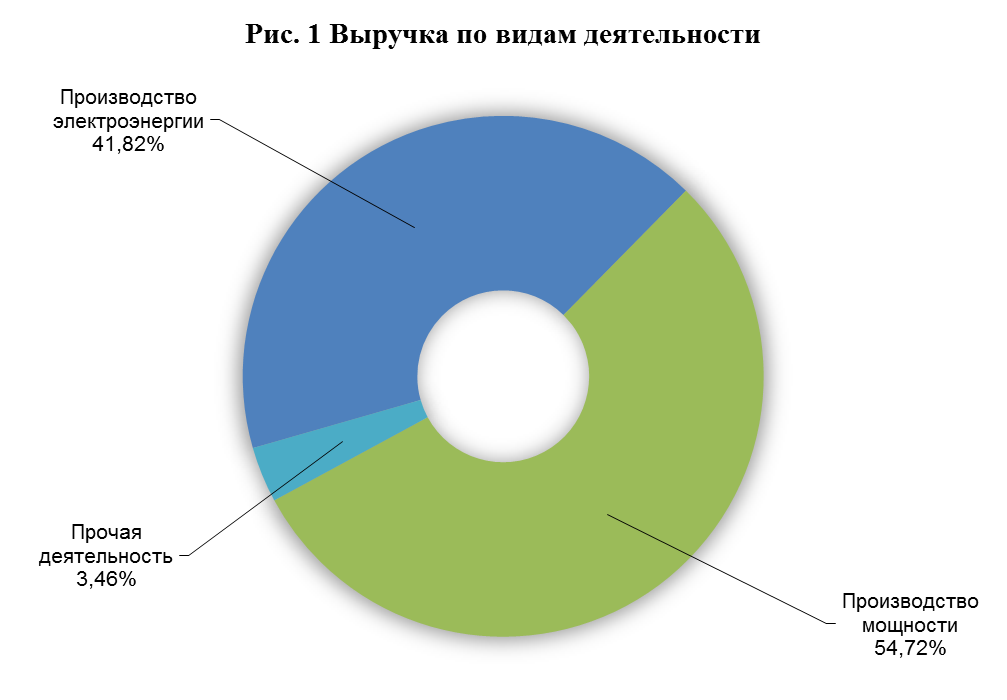 Выручка от реализации электроэнергии и мощности за 2014 годВыручка от реализации мощности сформирована от продажи мощности, производимой с использованием генерирующих объектов, поставляющих мощность в вынужденном режиме и по договорам купли-продажи мощности по результатам конкурентного отбора мощности (КОМ).Выручка от реализации электроэнергии сформирована от продажи электроэнергии по договорам комиссии на продажу электрической энергии по результатам конкурентного отбора заявок для балансирования системы и продажи электрической энергии на территории Крымского Федерального округа.                                                                                                                                                                тыс. руб.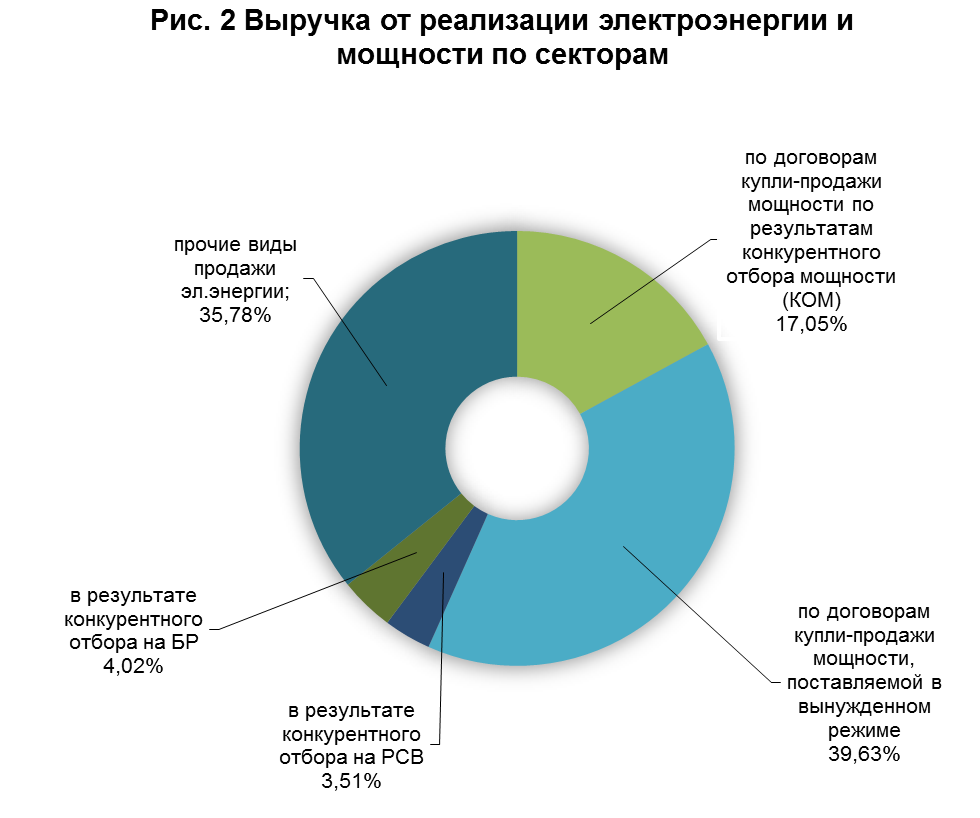 Объемы продаж электроэнергии и мощности в 2014 году: Выручка от прочей деятельностиВ 2014 году Обществом, по поручению ОАО «Россети», проводились действия, связанные с перебазированием в южные регионы России около 1500 единиц резервных источников снабжения электроэнергией (РИСЭ) суммарной мощностью более 300 МВт. Расчет компенсируемых ОАО «Мобильные ГТЭС» расходов и агентского вознаграждения по перемещению РИСЭ был произведен в соответствии с Методикой определения расходов, связанных с оказанием услуг по передаче резервных источников снабжения электроэнергией. Возмещение данных расходов отражено в начисленной сумме выручки в 2014 году.  Кроме того, в 2014 начислена выручка за оказанные Обществом услуги технического надзора подрядной организации ООО «ГК «МОНОЛИТ» в рамках реализации проекта перемещения 13 мобильных ГТЭС в южные регионы России.Также, в 2014 году начислена выручка от арендных платежей 
ОАО «Кубаньэнерго» за пользование ММПС.Смета затрат на производство электрической энергии и мощности     тыс. руб.Рис. 3. Смета затрат на производство электрической энергии и мощности в 2014 году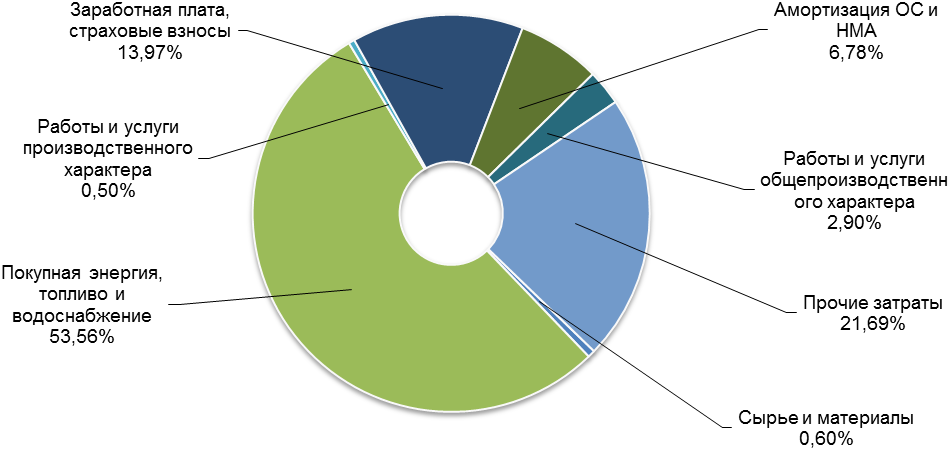 3.2. ОЦЕНКА ФИНАНСОВОГО СОСТОЯНИЯ ОБЩЕСТВА ПО ДАННЫМ БУХГАЛТЕРСКОЙ ОТЧЕТНОСТИАнализ финансового состоянияСостав, структура активов баланса                                                             тыс. руб.Активы Общества по состоянию на 31.12.2014 имеют следующие структуру и состав: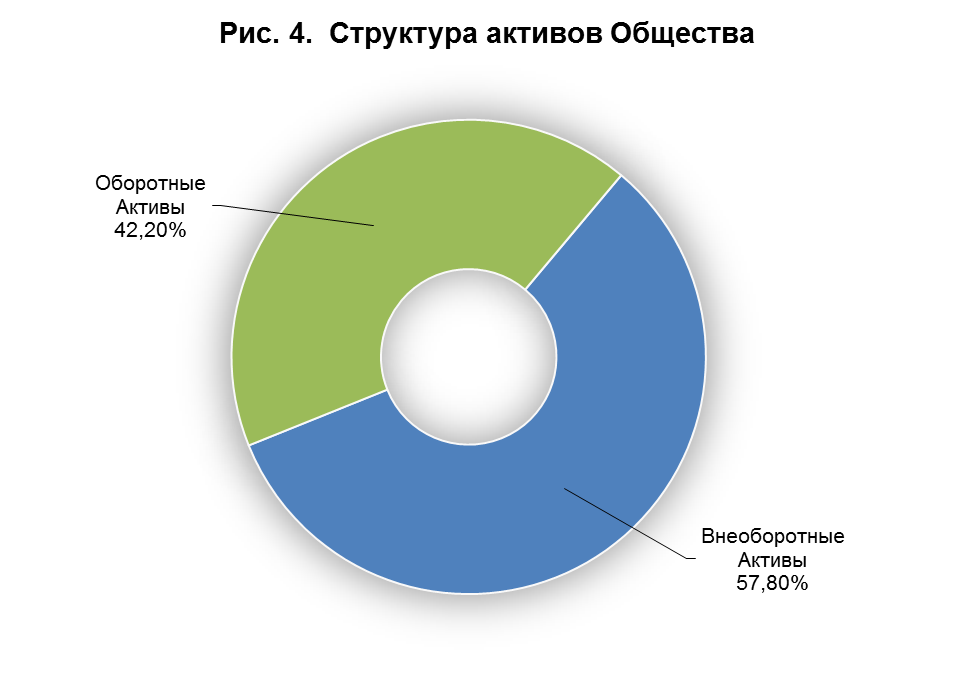 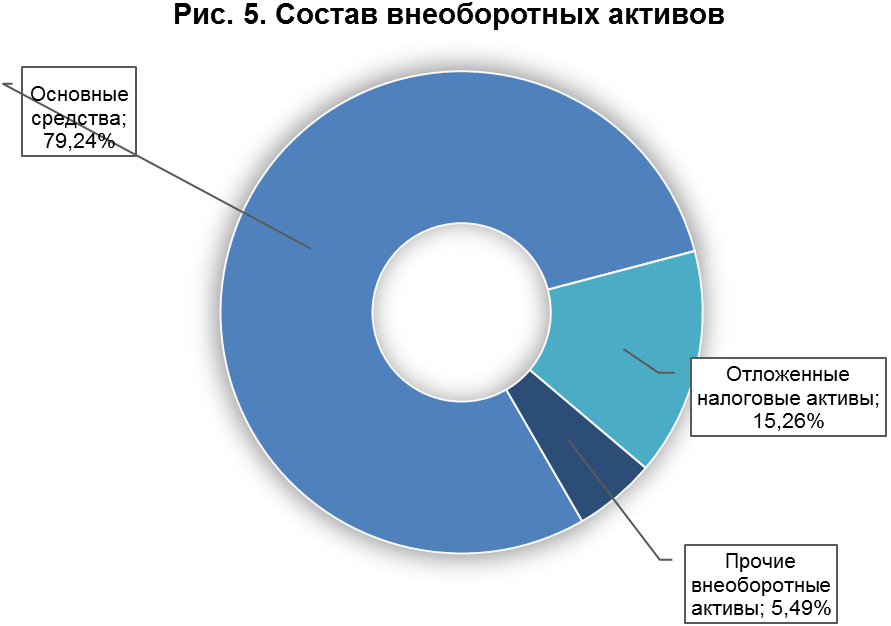 Внеоборотные активы предприятия состоят из основных средств, отложенных налоговых активов и прочих внеоборотных активов. По состоянию на 31.12.2014 большая часть внеоборотных активов Общества состоит из основных средств (79,24%). Высокая доля основных средств в составе внеоборотных активов компании характерна для энергетических предприятий, где высокий уровень капиталоёмкости основных производственных фондов.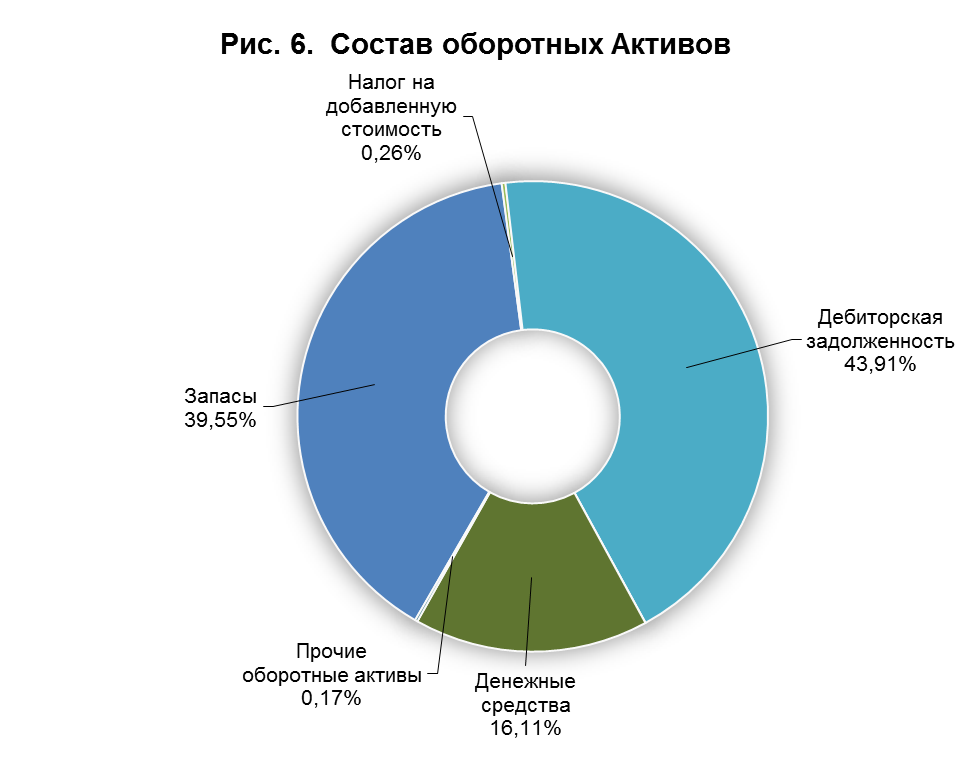 По итогам 2014 года Оборотные активы общества состоят из следующих основных показателей: Запасы (39,55 %), состоят:технологическое топливо (70,03 %);запасные части для основного генерирующего и вспомогательного оборудования (28,22 %);комплектующие изделия конструкции и детали (1,14 %);прочие запасы (0,62 %).НДС по принятым работам/услугам (0,26 %).Дебиторская задолженность (43,91 %) в составе оборотных активов и состоящая из следующих сумм: расчеты с поставщиками и подрядчиками (38,43%);расчеты с покупателями и заказчиками (45,86%);НДС по авансам и предоплатам (0%);прочая дебиторская задолженность (15,71%), в том числе:расчеты по налогам и сборам, расчеты с разными дебиторами и кредиторами, авансы выданные по договорам страхования.Финансовые вложения и денежные средства (16,11 %) которые на 99,27% состоят сумм на расчетных счетах в ОАО «Альфа – Банке», ОАО «Банк ВТБ» и ОАО «Газпромбанке»Прочие оборотные активы (0,17%).Состав, структура капитала и обязательств Общества                            											тыс. руб. 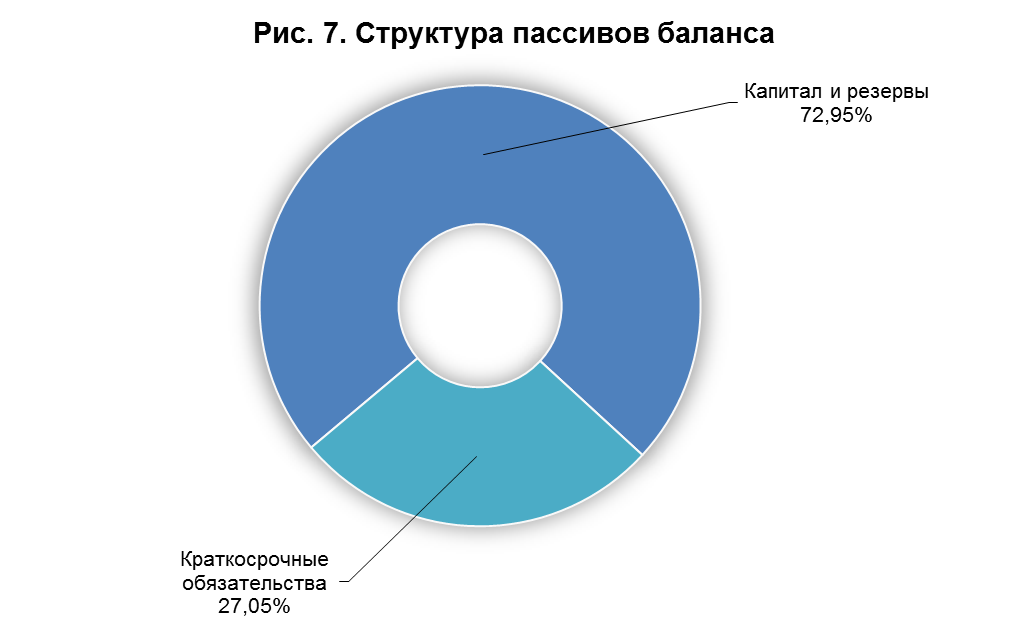 Пассивы Общества состоят из капитала и резервов, краткосрочных обязательств.Доля краткосрочных обязательств, сложившаяся на 31.12.2014 состоит из в основном из отражения заемных средств, спорных сумм с контрагентами, сложившихся по итогам реализации проекта перемещения 9 мобильных ГТЭС в Сочинскую энергосистему для резервирования энергоснабжения особо важных объектов на период проведения XXII Олимпийских зимних игр и XI Паралимпийских зимних игр 2014 года и сумм за выполненные работы и услуги по проекту перебазирования 13 мобильных ГТЭС в южные регионы России. А также отражением субсидии. Для финансирования проекта перебазирования, генерирующих установок в южные регионы России было принято решение о привлечении заемных средств на сумму не более 2,500 млрд. рублей.	Соглашением Министерства энергетики Российской Федерации 
от 25.12.2014 № 14/0402.9996820 (вх. № 810/10/321) о предоставлении субсидии ОАО «Мобильные ГТЭС» на возмещение затрат на перебазирование, размещение и ввод в эксплуатацию мобильных газотурбинных электрических станций выделена субсидия в размере 2 037 679 600 рублей.Часть субсидии в размере 370 944,000 тыс.руб. отражена по статье Доходы будущих периодов раздела V. Краткосрочные обязательства Баланса. Данная часть субсидии выделена на возмещение расходов по СМР, пусконаладочным работам, оборудованию и материалам. Ежеквартально субсидия будет уменьшаться на сумму амортизационных отчислений, и отражаться в прочих доходах (БДР) как увеличение финансовых результатов организации.Анализ деятельности ОбществаКоэффициенты ликвидностиКоэффициент абсолютной ликвидности показывает, какая доля краткосрочных обязательств может быть покрыта за счет денежных средств и краткосрочных финансовых вложений, быстро реализуемых в случае необходимости. В 2014 году значение коэффициента абсолютной ликвидности составило 0,25 при оптимальном значении 0,2-0,5.Коэффициент срочной ликвидности характеризует ту часть текущих обязательств, которая может быть погашена не только за счет наличности, но и за счет ожидаемых поступлений за выполненные работы или оказанные услуги. Данный коэффициент отражает прогнозируемую платежеспособность организации при условии своевременного проведения расчетов с дебиторами. Коэффициент срочной ликвидности на 31.12.2014 составляет 0,94, что выше оптимального значения 
(0,8 - 1).Коэффициент текущей ликвидности показывает, какую часть краткосрочной задолженности может покрыть организация за счет имеющихся денежных средств, краткосрочных финансовых вложений, краткосрочной дебиторской задолженности и реализации имеющихся запасов, Данный коэффициент показывает способность Общества оплачивать свои текущие обязательства в ходе обычного производственного процесса. Коэффициент текущей ликвидности на 31.12.2014 составил 1,56 при оптимального значении 1,5 - 2.В отчетном периоде все показатели ликвидности находятся в рамках либо превышают величины оптимальные значения, что свидетельствует о достаточной ликвидности Общества.Коэффициенты финансовой устойчивостиКоэффициент автономии (коэффициент финансовой независимости) характеризует отношение собственного капитала к общей сумме капитала (активов) организации. Коэффициент показывает, насколько организация независима от кредиторов. На 31.12.2014 значение коэффициента автономии составляет 0,73 и находится в пределах оптимального значения (0,5-0,8).Коэффициент финансирования (коэффициент покрытия долгов собственными средствами) характеризует долю собственных средств, выделяемых на покрытие обязательств. На 31.12.2014 коэффициент финансирования составляет 2,70, что выше минимально допустимого оптимального значения.Коэффициент финансовой устойчивости определяет степень эффективности использования капитала, вложенного в активы предприятия. На 31.12.2014 значение коэффициента финансовой устойчивости составляет 0,73, что выше оптимального значения.Коэффициент маневренности собственного капитала характеризует, какая доля собственных средств организации используется для финансирования деятельности в краткосрочном периоде. На 31.12.2014 коэффициент маневренности собственного капитала составляет 0,21 и находится в пределах допустимых значений (0,2-0,5).В отчетном периоде значения всех коэффициентов финансовой устойчивости находятся в рамках либо превышают величины оптимальные значения, что свидетельствует о достаточной финансовой устойчивости Общества.3.3. СОСТОЯНИЕ ЧИСТЫХ АКТИВОВ ОБЩЕСТВАПод стоимостью чистых активов акционерного общества понимается величина, определяемая путем вычитания из суммы активов акционерного общества, принимаемых к расчету, суммы его пассивов, принимаемых к расчету.Оценка имущества, средств в расчетах и других активов и пассивов акционерного общества производится с учетом требований положений по бухгалтерскому учету и других нормативных правовых актов по бухгалтерскому учету. Для оценки стоимости чистых активов акционерного общества составляется расчет по данным бухгалтерской отчетности. Оценка стоимости чистых активов на конец 2014 года рассчитана в соответствии с  Приказом Минфина России от 28.08.2014 N 84н «Об утверждении Порядка определения стоимости чистых активов» (Зарегистрировано в Минюсте России 14.10.2014 N 34299).             тыс. руб.Чистые активы Общества по состоянию на 31.12.2014 меньше Уставного капитала Общества.Показатели, характеризующие динамику изменения стоимости чистых активов и уставного капитала Общества за три последних завершенных финансовых года               тыс. руб.Стоимость чистых активов за 2014 год ОАО «Мобильные ГТЭС» по данным бухгалтерской отчётности увеличилась на 84 005 тыс. рублей по сравнению с аналогичным показателем в 2013 году. Увеличение стоимости чистых активов вызвано значительным снижением кредиторской задолженности.По итогам 2014 года стоимость чистых активов Общества составила 8 212 257 тыс. руб. при величине уставного капитала 9 397 920 тыс. руб.Для приведения стоимости чистых активов ОАО «Мобильные ГТЭС» в соответствие с величиной его уставного капитала Обществом в 2015 году предполагается вынесение на рассмотрение Общего собрания акционеров Общества вопроса об уменьшении уставного капитала Общества до величины, не превышающей стоимости его чистых активов, путем уменьшения номинальной стоимости акций Общества.4. РАСПРЕДЕЛЕНИЕ ЧИСТОЙ ПРИБЫЛИ И ДИВИДЕНДНАЯ ПОЛИТИКА Источником начисления резервного фонда, фонда накопления и выплаты дивидендов является прибыль Общества после налогообложения (чистая прибыль), размер которой определяется по данным бухгалтерской отчетности.По итогам финансово-хозяйственной деятельности ОАО «Мобильные ГТЭС» за 2014 финансовый год был получен убыток в размере 286 939 млн. рублей. Распределение чистой прибыли в соответствующие фонды и выплата дивидендов в 2014 году не производились.Основным фактором, повлиявшим на финансовый результат по итогам 2014 года, является убыток от производства электрической энергии в Крымском федеральном округе. Основная причина убытка заключается в том, что электрическая энергия реализуется по цене значительно ниже себестоимости производства. При этом фактические (прогнозные) убытки учтены в тарифной ставке на мощность, утвержденной постановлением Правительства Российской Федерации от 26.12.2014 № 1549 на период с 01.12.2014 по 31.12.2015 гг.тыс.руб.ОАО «Мобильные ГТЭС» проводит дивидендную политику в соответствии с Положением о дивидендной политике, утвержденным решением Совета директоров Общества (протокол заседания Совета директоров ОАО «Мобильные ГТЭС» от 12.12.2008 № 40).Дивидендная политика Общества - это комплекс действий по определению количественных параметров распределения чистой прибыли Общества между выплатой дивидендов акционерам и оставлением ее в распоряжении Общества (путем направления в резервный фонд, на накопление, на развитие и/или погашение убытков прошлых лет), а также система отношений и принципов по определению порядка и сроков выплаты дивидендов, а также по установлению ответственности Общества за неисполнение обязанности по выплате дивидендов.Дивидендная политика Общества основывается на строгом соблюдении прав акционеров, предусмотренных законодательством Российской Федерации. Члены Совета директоров ОАО «Мобильные ГТЭС» определяют рекомендуемый размер дивидендов, исходя из полученных финансовых результатов, соблюдая баланс интересов ОАО «Мобильные ГТЭС» и акционера Общества. Учитывая получение Обществом убытка по итогам финансово-хозяйственной деятельности 2014 года дивиденды Общества за 2014 год объявляться и выплачиваться не будут.5. ИНВЕСТИЦИОННЫЕ ПРОЕКТЫ. ПЕРСПЕКТИВЫ РАЗВИТИЯ ОБЩЕСТВА Инвестиционная деятельность ОбществаИнвестиционной программы, разработанной и утверждённой в соответствии с положениями Постановления Правительства Российской Федерации от 01.12.2009 № 977, Общество не имеет, поскольку не попадает под перечень критериев, установленных указанным постановлением. По этой причине утверждаемая Советом директоров инвестиционная программа Общества (в составе Бизнес-плана) не подавалась на утверждение в Министерство энергетики Российской Федерации и не имела других источников финансирования, в том числе объема финансирования за счет инвестиционных ресурсов, включаемых в регулируемые государством тарифы, а также за счет бюджетного финансирования.На текущий момент возможные механизмы включения в критерии отбора и последующего утверждения инвестиционной программы видятся следующие:Включение в перечень критериев отбора, пункта позволяющего отнести ОАО «Мобильные ГТЭС» к субъектам энергетики, инвестиционные программы которых утверждаются Министерством энергетики Российской Федерации или уполномоченными органами исполнительной власти субъектов Российской Федерации (внесение изменений в Постановление);Реализация инвестиционного проекта с использованием инвестиционных ресурсов, учитываемых уполномоченными органами исполнительной власти субъектов Российской Федерации при установлении тарифов на следующий период регулирования;Реализации инвестиционного проекта строительства генерирующего объекта установленной мощностью 25 МВт и выше и (или) реконструкция (модернизация, техническое перевооружение) генерирующего объекта с увеличением установленной мощности на 25 МВт и выше (при условии участия субъекта Российской Федерации в уставе Общества).Перспективы развития ОбществаНаиболее перспективными направлениями для развития и диверсификации деятельности Общества являются:Формирование положительного финансового результата и рост доходов Общества.Повышение надежности функционирования энергообъектов электросетевого комплекса Российской Федерации.Обеспечение надежной работы замкнутых и удаленных энергосистем.Установка и обслуживание объектов распределенной генерации (включая мобильные ГТЭС).Реализация проектов, не связанных с основной деятельностью, возможна лишь в случае финансирования проекта за счёт средств Заказчика. Существующие ограничения финансовых рынков и высокие ставки по заёмным средствам не позволяют данным направлениям деятельности быть реализованными за счет заемных средств. Такие направления, как обеспечение надежной работы замкнутых и удаленных энергосистем, установка и обслуживание объектов распределенной генерации и строительство блочно-модульных объектов генерации, рассматриваются как потенциально возможные виды деятельности, поэтому они не оказывают влияние на финансово-экономические показатели.Указанные цели также направлены на обеспечение условий для минимизации влияния объектов энергетики на окружающую среду путем создания инфраструктуры для регулирования суточных графиков нагрузки и создание условий для инновационного развития электроэнергетики Российской Федерации посредством внедрения инновационных технологий.6. ОБЪЕМ ПРОДАЖ ОБЩЕСТВА, ЕГО ПОЛОЖЕНИЕ НА ОСНОВНЫХ РЫНКАХ СБЫТА6.1. ОСНОВНЫЕ СОБЫТИЯ ГОДА, ПОВЛИЯВШИЕ НА РАЗВИТИЕ И УСПЕХИ ОБЩЕСТВАЗавершение реализации проекта по размещению девяти мобильных ГТЭС в Сочинском регионе в рамках исполнения пункта 136 Программы строительства олимпийских объектов и развития города Сочи как горноклиматического курорта, утвержденной Постановлением Правительства Российской Федерации от 29.12.2007 № 991. Во исполнение решения Правительственной комиссии в кратчайшие сроки обеспечено перемещение и ввод в эксплуатацию тринадцати мобильных электростанций суммарной мощностью 292,5 МВт, что позволило создать условия для безаварийной работы энергообъектов, обеспечивающих электроснабжение населённых пунктов южных регионов страны.Реализация проекта размещения на территории южных энергодефицитных  регионов страны дополнительных резервных источников энергоснабжения (дизель-генераторных установок), в целях повышения надежности жизненно важных социально-значимых объектов (около 1500 энергоустановок суммарной мощностью более 300 МВт).В сложных условиях переходного периода, обусловленного интеграцией новых субъектов в экономическую, финансовую и правовую системы Российской Федерации, Обществом сформирована уникальная логистическая схема топливообеспечения региона, в состав которой входят перевозки железнодорожным, морским и автомобильным транспортом, задействованы перевалочные нефтебазы и наливные морские, железнодорожные и автомобильные терминалы.Предоставление ОАО «Мобильные ГТЭС» из федерального бюджета субсидии в размере 2 037 679 600 рублей, в рамках исполнения Распоряжения Правительства Российской Федерации от 31.07.2014 № 1439-р, на возмещение затрат Общества на перебазирование, размещение и ввод в эксплуатацию мобильных газотурбинных электрических станций.6.2. ОБЗОР РЫНКОВ, НА КОТОРЫХ ОБЩЕСТВО ОСУЩЕСТВЛЯЕТ СВОЮ ДЕЯТЕЛЬНОСТЬ, И ГРУППЫ ПРОДУКЦИИ ОБЩЕСТВАОсновным рынком сбыта продукции, производимой ОАО «Мобильные ГТЭС», является оптовый рынок электрической энергии (мощности). Оптовый рынок электрической энергии и мощности (далее - оптовый рынок или ОРЭМ) - сфера обращения электрической энергии в рамках Единой энергетической системы России в границах единого экономического пространства Российской Федерации с участием крупных производителей и крупных покупателей электрической энергии, получивших статус субъекта оптового рынка и действующих на основе правил оптового рынка.Оптовый рынок электроэнергии и мощности функционирует на территории регионов, объединенных в ценовые зоны. В первую ценовую зону входят территории Европейской части России и Урала, во вторую – Сибирь. В неценовых зонах (Архангельская и Калининградская области, Республика Коми, регионы Дальнего Востока), где по технологическим причинам организация рыночных отношений в электроэнергетике пока невозможна, реализация электроэнергии и мощности осуществляется по особым правилам.В целях обеспечения надежной и бесперебойной поставки электрической энергии на оптовом рынке осуществляется торговля генерирующей мощностью (далее - мощность) - особым товаром, покупка которого предоставляет участнику оптового рынка право требования обеспечения готовности генерирующего оборудования к выработке электрической энергии установленного качества в количестве, необходимом для удовлетворения потребности в электрической энергии данного участника, с учетом необходимого резерва.Оптовый рынок представляет собой систему договорных отношений совокупности его участников (субъектов), связанных между собой единством технологического процесса производства, передачи, распределения и потребления электроэнергии в ЕЭС России. Субъектами ОРЭ являются организации, осуществляющие куплю-продажу электроэнергии (мощности) и (или) предоставляющие инфраструктурные услуги на ОРЭ (Системный оператор и организация по управлению Единой национальной (общероссийской) электрической сетью - ОАО «ФСК ЕЭС»).За обеспечение функционирования коммерческой инфраструктуры оптового рынка отвечает созданное в соответствии с Федеральным законом от 26.03.2003 
№ 35-ФЗ «Об электроэнергетике» Некоммерческое партнерство «Совет рынка по организации эффективной системы оптовой и розничной торговли электрической энергией и мощностью» (НП «Совет рынка»). За организацию купли-продажи электроэнергии на оптовом рынке (торговой системы оптового рынка) отвечает Открытое акционерное общество «Администратор торговой системы оптового рынка электроэнергии и мощности» (ОАО «АТС»). Систему расчетов между участниками ОРЭ обеспечивает клиринговая 
компания – Открытое акционерное общество «Центр финансовых расчетов» (ОАО «ЦФР»).В 2014 году торговля электрической энергией и мощностью на оптовом рынке осуществлялась в соответствии с Правилами оптового рынка электрической энергии и мощности, утвержденными Постановлением Правительства Российской Федерации от 27.12.2010 № 1172.Основы ценообразования в области регулируемых цен (тарифов) в электроэнергетике разработаны в соответствии с Федеральным законом от 26.03.2003 № 35-ФЗ «Об электроэнергетике», утверждены Постановлением Правительства Российской Федерации от 29.12.2011 № 1178 (далее – Основы ценообразования) и определяют основные принципы и методы регулирования цен (тарифов) в электроэнергетике.Приказом ФСТ России № 1339-э от 30.10.2013 г. в соответствии с пунктом 5 постановления Правительства Российской Федерации от 29.12.2011 № 1178 «О ценообразовании в отношении регулируемых цен (тарифов) в электроэнергетике» на основании Правил оптового рынка электрической энергии и мощности, утвержденных постановлением Правительства Российской Федерации от 27.12.2010 № 1172, применялась Методика определения цены на мощность для генерирующих объектов, в отношении которых были указаны наиболее высокие цены в ценовых заявках на конкурентный отбор мощности, с учетом прогнозной прибыли (убытков) от продажи электрической энергии, утвержденной приказом ФСТ России от 13.10.2010  № 483-э, были утверждены цены на мощность для генерирующих объектов, в отношении которых были указаны наиболее высокие цены в ценовых заявках на конкурентный отбор мощности:Приказом ФСТ России от 29.11.2013 № 1516-э, в соответствии с Постановлением Правительства Российской Федерации от 29.12.2011 № 1178 «О ценообразовании в области регулируемых цен (тарифов) в электроэнергетике», на основании Правил оптового рынка электрической энергии и мощности, утвержденных постановлением Правительства Российской Федерации от 27.12.2010 № 1172, на основании распоряжения Правительства Российской Федерации от 28.08.2012 № 1543-р «Об отнесении генерирующего оборудования к генерирующим объектам, мощность которых поставляется в вынужденном режиме», были утверждены цены на электрическую энергию и мощность, производимые с использованием генерирующих объектов, поставляющих мощность в вынужденном режиме, и которые не поставляют мощность по регулируемым договорам:Приложение № 1 к приказу Федеральной службы по тарифам от 29.11.2013 № 1516-эСправочно:* - применяются до даты, указанной в соответствующем решении Правительства Российской Федерации об отмене индексации цен на мощность в 2014 году.Приложение № 2 к приказу Федеральной службы по тарифам от 29.11.2013 № 1516-эСправочно:* - применяются с даты, указанной в соответствующем решении Правительства Российской Федерации об отмене индексации цен на мощность в 2014 году.	Приказом Государственного комитета по ценам и тарифам республики Крым от 15.08.2014 № 6/2 «Об установлении цены на производство электроэнергии для ОАО «Мобильные ГТЭС», установлен тариф на производство электрической энергии для ПС «Симферопольская» и ПС «Западно-Крымская» в размере – 3,25 руб./кВт.ч (без НДС);	Постановлением Правительства Севастополя от 21.08.2014 № 14/16-э «Об установлении тарифов на производство (выработку) электрической энергии для ОАО «Мобильные ГТЭС» на 2015 год», установлен тариф на производство электрической энергии для ПС «Севастопольская» в размере – 3,25 руб./кВт.ч (без НДС);Постановлением Правительства Российской Федерации от 23.08.2014 № 850 были установлены (пересмотрены) цены на мощность, поставляемую мобильными ГТЭС, размещенных на ПС «Кирилловская» и ПС «Кызылская»:1. Цена на мощность, производимую с использованием мобильного (передвижного) генерирующего объекта, поставляющего мощность в вынужденном режиме, - ПС «Кирилловская» (блоки 1 и 2), на 2014 год составляет 2 489 082,01 руб./МВт в месяц (без НДС).2. Цена на мощность для мобильного (передвижного) генерирующего объекта, в отношении которого были указаны наиболее высокие цены в ценовых заявках на конкурентный отбор мощности, - мобильная газотурбинная электрическая станция «Кызылская», на 2014 год составляет 2 332 785,39 руб./МВт в месяц (без НДС).Указанные цены на мощность для расчетов требований/обязательств на оптовом рынке, в соответствии с принятыми Наблюдательным советом НП «Совет рынка»изменениями в Регламенты оптового рынка, применяются начиная с августа 2014 года.Постановлением Правительства Российской Федерации от 26.12.2014 № 1549 «О внесении изменений в некоторые акты Правительства Российской Федерации» на установление тарифов на мощность на период с 1 декабря 2014 года по 31 декабря 2015 года», утверждены цены на мощность:1. Цена на мощность, производимую с использование мобильного (передвижного) генерирующего объекта, поставляющего мощность в вынужденном режиме, - ПС «Кирилловская» (блоки 1 и 2), на период с 01.12.2014 по 31.12.2015 составляет 4 816 372,89 руб/МВт в месяц (без НДС)2. Цена на мощность, производимую с использование мобильного (передвижного) генерирующего объекта, в отношении которого были указаны наиболее высокие цены в ценовых заявках на конкурентный отбор мощности, - мобильной газотурбинной электрической станции ПС «Кызылская», на период с 01.12.2014 по 31.12.2015 составляет 4 816 372,89 руб./МВт в месяц (без НДС); 	Необходимо отметить, что мощность, как отдельный товар, мобильными ГТЭС на территории КФО не поставляется. Компенсация эксплуатационных затрат мобильных ГТЭС на территории КФО осуществляется через тарифные решения на объем мощности, поставляемый мобильными ГТЭС на территории ценовых зон ОРЭМ, а именно ПС «Кирилловская и ПС «Кызылская». В соответствии с п. 3 Постановления Правительства Российской Федерации от 26.12.2014 № 1549 Федеральной службе по тарифам совместно с Министерством энергетики Российской Федерации и с участием ОАО «Мобильные ГТЭС» поручено при необходимости ежеквартально обеспечить представление согласованных предложений в Правительство Российской Федерации по корректировке цены на мощность для мобильных (передвижных) генерирующих объектов.6.3. ПРОДУКЦИЯ ОБЩЕСТВАПродуктами, производимыми и поставляемыми в настоящее время Обществом на рынок, являются электрическая энергия и мощность.  Продажа электроэнергииОбщество осуществляет торговлю электрической энергией на оптовом рынке с использованием следующих механизмов:Регулируемые договоры (РД)С 2011 года регулируемые договоры (РД) заключаются только в отношении объемов электроэнергии и мощности, предназначенных для поставок населению и приравненным к населению группам потребителей, а также гарантирующим поставщикам, на территории деятельности которых устанавливаются особые условия функционирования оптового рынка электрической энергии и мощности (вплоть до 2015 года). Цены (тарифы) на поставку электрической энергии и мощности по регулируемым договорам рассчитываются федеральным органом исполнительной власти в области государственного регулирования тарифов в соответствии с Основами ценообразования. Объемы поставки электроэнергии и мощности по РД устанавливаются в рамках формируемого Федеральной службой по тарифам сводного прогнозного баланса производства и поставок электрической энергии таким образом, чтобы для включенного в сводный баланс производителя электроэнергии и мощности поставки по РД не превышали 35% от планового объема поставки электрической энергии (мощности) на оптовый рынок, определенного в балансовом решении на соответствующий период регулирования. В соответствии с Постановлением Правительства Российской Федерации от 23.05.2013 № 433 ОАО «Мобильные ГТЭС» с 01.07.2013 не поставляет на оптовый рынок электрическую энергию и мощность по регулируемым договорам.Рынок на сутки вперед (РСВ)В «рынке на сутки вперед» (РСВ) торгуются объемы электрической энергии, вырабатываемые свыше объема РД по свободным (маржинальным) ценам, полученным в результате конкурентного отбора ценовых заявок участников оптового рынка на покупку/продажу электрической энергии. Торги в РСВ организует и проводит ОАО «АТС» (Открытое акционерное общество «Администратор торговой системы»).Балансирующий рынок (БР)На балансирующем рынке (БР) осуществляется торговля отклонениями фактического графика производства от планового по ценам, сформированным на основе конкурентного отбора по маржинальному принципу заявок участников БР (поставщики и потребители с регулируемой нагрузкой).Продажа мощностиС 01.07.2008 торговля мощностью осуществляется на основе конкурентного отбора мощности (КОМ), проводимого Системным оператором.В ходе КОМ в первую очередь отбирается мощность, введенная по договорам предоставления мощности (ДПМ) и аналогичным ДПМ договорам с АЭС и ГЭС. Мощность, не прошедшая конкурентный отбор, не оплачивается, за исключением мощности генерирующих объектов, работа которых необходима для поддержания технологических режимов работы энергосистемы или поставок тепловой энергии (вынужденные генераторы). Мощность вынужденных генераторов оплачивается по тарифу, установленному ФСТ России.В зонах свободного перетока (ЗСП), определенных Федеральной антимонопольной службой Российской Федерации (далее - ФАС России) как зоны с ограниченной конкуренцией, при проведении конкурентного отбора устанавливаются предельные уровни цен на мощность. На 2014 год цены на мощность в соответствии с распоряжением Правительства Российской Федерации от 31.07.2013 №1362-р не могут превышать в первой ценовой зоне 133 000 руб./МВт в месяц, во второй – 144 000 тыс. руб./МВт в месяц. Мощность продается по следующим механизмам:торговля мощностью по итогам конкурентного отбора мощности (КОМ) на соответствующий год;торговля мощностью по свободным договорам купли-продажи мощности (СДМ) при условии, что эта мощность отобрана на КОМ;торговля мощностью по договорам о предоставлении мощности (ДПМ);торговля мощностью новых АЭС и ГЭС, в отношении которых заключены договоры купли-продажи мощности новых АЭС и ГЭС;торговля мощностью вынужденных генераторов (генерирующих объектов, не отобранных на конкурентном отборе, но продолжение работы которых необходимо по технологическим и иным причинам).По итогам проведения конкурентного отбора на оптовый рынок будет поставляться мощность, отобранная на КОМ. Также на оптовый рынок поставляется мощность «вынужденных генераторов» и мощность, в отношении которой заключены ДПМ или договоры купли-продажи мощности новых АЭС и ГЭС.По итогам конкурентного отбора мощности на 2013 год Общество осуществляет поставку электрической мощности в I ценовой зоне по договорам купли-продажи мощности, производимой с использованием генерирующих объектов, поставляющих мощность в вынужденном режиме, по II ценовой зоне осуществляет поставку мощности, отобранной по итогам конкурентного отбора мощности (КОМ).Продажи электроэнергии и мощности Обществом в 2012-2014 годах*МВттыс. руб.   * Снижение выручки от продажи мощности Обществом связано с отсутствием до 01.10.2012 необходимых
   решений для начала продажи мощности на ОРЭМ мобильных ГТЭС в I ценовой зоне оптового рынкаРис. 8. Выручка от производства электроэнергии и мощности по секторам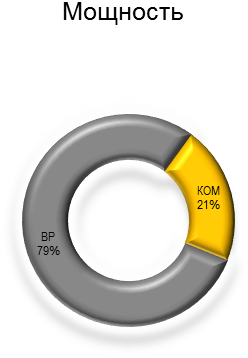 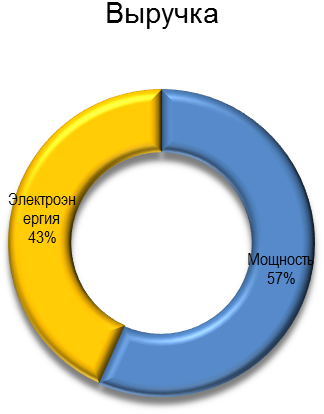 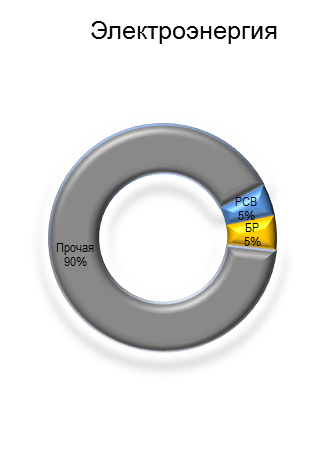 6.4. ФАКТОРЫ И УСЛОВИЯ, ВЛИЯЮЩИЕ НА ДЕЯТЕЛЬНОСТЬ ОБЩЕСТВА В СВЯЗИ С РЕФОРМИРОВАНИЕМ ЭЛЕКТРОЭНЕРГЕТИКИНа деятельность Общества оказывают влияние следующие факторы, связанные с реформированием электроэнергетики:Отрицательные факторы:Отсутствие нормативной документации, определяющей систему и основные критерии для принятия решения о необходимости функционирования мобильных ГТЭС в отдельных узлах энергосистемы.Отсутствие нормативной документации, определяющей формирование ценовых параметров на электрическую энергию и мощность, производимые мобильными ГТЭС, и учитывающей особенности их участия на ОРЭМ и рынке системных услуг.Положительные факторы:Намеченный Правительством Российской Федерации вектор инновационного развития экономики, в частности энергетического кластера Российской Федерации. Стремление крупных потребителей построить собственную генерацию.Способы, применяемые Обществом, и способы, которые Общество планирует использовать в будущем, для снижения негативного эффекта факторов и условий, влияющих на деятельность Общества, в чем запас прочности компании, какую сверхзадачу она ставит перед собой:Активное участие в законодательной и нормотворческой деятельности, инициирование внесения изменений в действующие законы об электроэнергетике и принятые в соответствии с ними нормативные акты, с целью учета интересов Общества и специфики его деятельности.Взаимодействие Общества с НП «Совет рынка», ОАО «СО ЕЭС» и Министерством энергетики Российской Федерации в сфере продажи электроэнергии и мощности.6.5. ОПИСАНИЕ КОНКУРЕНТНОГО ОКРУЖЕНИЯ ОБЩЕСТВА И ФАКТОРЫ РИСКАОбщество придерживается проактивного подхода к управлению рисками: в Обществе функционирует система управления рисками, идет непрерывный процесс, включающий идентификацию, анализ, оценку, а также выбор мер по управлению рисками. В 2014 году большое внимание уделялось дальнейшему совершенствованию подходов в рамках корпоративной системы управления рисками.Общество планомерно выстраивает интегрированную модель управления рисками, чтобы консолидировать деятельность функциональных подразделений по управлению ключевыми рисками, а также встраивает систему управления рисками в корпоративную культуру.Ключевые риски, связанные с деятельностью Общества, обусловлены в первую очередь отраслевыми факторами. Электроэнергетика является инфраструктурной отраслью экономики. Прогнозируемая динамика развития отрасли определяется общей динамикой социально-экономического развития всех отраслей экономики Российской Федерации, а также, в определенной степени, климатическими и погодными условиями в России. Несмотря на либерализацию оптового рынка электроэнергии и мощности, параметры функционирования рынка периодически претерпевают изменения, а в перспективе могут быть существенно пересмотрены. В условиях масштабных инвестиций в отрасль цены для конечного потребителя, важные как с социальной точки зрения, так и с точки зрения обеспечения конкурентоспособности национальной экономики в целом, почти достигли европейского уровня. Поэтому риск пересмотра государством процесса ценообразования в электроэнергетической отрасли, затрагивающий оптовый рынок, существенно вырос.Предпринимаемые Обществом действия: в связи с ограниченными возможностями по влиянию на «системные» решения государственных органов и объективным отсутствием возможности компенсации фактически понесенных или ожидаемых в краткосрочной перспективе потерь, связанных с действиями государственных органов, Общество постоянно оценивает влияние принимаемых мер в среднесрочной и долгосрочной перспективе, а также рассматривает вероятность принятия дальнейших мер, исходя из текущей политической и экономической ситуации в государстве. В случае, если в средне- и долгосрочной перспективе предпринимаемые/ожидаемые меры, по оценке Общества, приведут к существенному снижению ожидаемых доходов относительно текущих прогнозов, Общество проведет оценку и пересмотр стратегии развития.Другими ключевыми отраслевыми рисками являются риск получения заниженного тарифа на новую (перебазируемую) мощность, а также риск недостаточной окупаемости постоянных затрат Общества через тарифы Описание рисков: ОАО «Мобильные ГТЭС» эксплуатирует генерирующее оборудование, особенностью которого является возможность перемещения. Обществом, начиная с 2008 года, неоднократно были реализованы проекты по перебазированию оборудования с одной площадки размещения на другую. В настоящее время нормативно-правовые акты Российской Федерации, в соответствии с которыми осуществляется определение цен на мощность, не предусматривают компенсацию затрат, связанных с перебазированием. Следствием этого является заниженный тариф и недостаточная окупаемость понесенных Обществом затрат.Предпринимаемые Обществом действия: Общество старается добиться внесения изменений в методическую базу по определению цен на мощность. Положительным моментом в данном направлении является тот факт, что в последнее время ФСТ России неоднократно на официальном уровне начало отмечать такую необходимость. Также, по оценке Общества, существенными по-прежнему являются риски, связанные с моделью рынка мощности. Описание рисков: реализация некоторых проектов Обществом осуществляется за счет собственных средств, при этом, после ввода объекта в эксплуатацию, мощность соответствующей мобильной ГТЭС не оплачивается.Предпринимаемые Обществом действия: Общество старается добиться внесения изменений в нормативно-правовую базу в области электроэнергетики, предусматривающих особенности функционирования мобильных (передвижных) генерирующих объектов.В текущей деятельности ОАО «Мобильные ГТЭС» существуют и другие значимые риски, в том числе: риски, ассоциированные с реализацией стратегии Обществафинансовые риски, связанные с управлением, оптимизацией и контролем над финансовыми ресурсами и денежными потокамиправовые риски, связанные с соблюдением законодательства Российской Федерации и требований регулирующих органов;экологические риски;риски терроризма;другие риски, которые могут повлиять на деятельность Общества. В отношении деятельности Общества могут существовать и другие риски, которые на текущую дату Обществу не известны или являются незначительными по оценке экспертов и менеджмента Общества, но потенциально могут оказать негативное влияние на финансовые результаты Общества в будущем. Общество стремится выявлять потенциальные угрозы для своей деятельности и принимать адекватные действия по управлению рисками на самых ранних стадиях.КонкуренцияПоскольку электростанции ОАО «Мобильные ГТЭС» совместно с другими электростанциями входят в Единую энергетическую систему России с едиными электрическими связями, процессами генерации и потребления электрической энергии, то можно говорить, что конкурентами ОАО «Мобильные ГТЭС» являются все генерирующие компании – субъекты оптового рынка электрической энергии и мощности.Конкурентными преимуществами Общества являются:референция Общества по исполнению проектов размещения МГТЭС;глубокая предварительная проработка проектов (выполнение экологического анализа; проработка вопросов выбора площадки размещения МГТЭС; подробный технико-экономический анализ проектов для Заказчиков и др.).;развитые связи с иностранными компаниями – производителями оборудования;повышение потребности рынка в распределенной генерации;государственная поддержка энергоэффективности и развития инновационных технологий.В ОАО «Мобильные ГТЭС» ведется постоянная активная работа по выявлению и усилению конкурентных преимуществ Общества, в том числе работа по кооперации с крупнейшими мировыми производителями энергетического оборудования и энергоэффективных технологий, для предоставления промышленным предприятиям комплексных продуктов, полностью соответствующих их потребностям.7. ЗАКУПОЧНАЯ ДЕЯТЕЛЬНОСТЬ ОБЩЕСТВАПолитика Общества по осуществлению закупочной деятельности основана на установлении единых подходов по реализации Положения о закупке товаров, работ, услуг для нужд ОАО «Мобильные ГТЭС»,  во исполнение Федерального закона от 18.07.2011 №223 –ФЗ «О закупках товаров, работ, услуг отдельными видами юридических лиц», обеспечивающих: тщательное планирование потребности в продукции;анализ рынка;информационную открытость закупки;равноправие, справедливость, отсутствие дискриминации и необоснованных ограничений по отношению к участникам закупки;целевое и экономически эффективное расходование денежных средств на приобретение товаров, работ, услуг и реализации мер, направленных на сокращение издержек Заказчика;бесперебойное обеспечение Общества качественными товарами, работами, услугами;экономическую эффективность при проведении закупок;разумный контроль над закупками со стороны акционеров Общества;предотвращение ошибок и злоупотреблений в области закупок;Регламентация закупочной деятельности базируется на системном подходе, который означает для Заказчика наличие:регламентирующей среды;установленной организационной структуры управления закупками и их контроля;подготовленных кадров для проведения закупок;налаженной инфраструктуры закупок (информационное обеспечение, средства электронной коммерции, сертификация, профессиональные консультанты);предусматривает соблюдение корпоративного единства правил закупок;предусматривает контроль за объемом полномочий и ответственность закупающих сотрудников.Материально-техническое обеспечение ОАО «Мобильные ГТЭС» осуществляется преимущественно путём проведения конкурентных закупок товаров, работ и услуг в соответствии с ежегодно утверждаемым Советом директоров Общества Планом закупок, в порядке, установленном «Положением о закупке товаров, работ, услуг для нужд ОАО «Мобильные ГТЭС», утвержденным Советом директоров ОАО «Мобильные ГТЭС» (протокол заседания Совета директоров от 21.12.2012 № 97), с учетом проводимых в течение 2014 года корректировок.		При осуществлении Обществом закупочной деятельности применяются следующие способы закупок: конкурс; аукцион;запрос предложений;конкурентные переговоры;простая закупка;мелкая закупка;запрос цен;закупка у единственного поставщика;закупка путем участия в процедурах, организованных продавцами продукции;Положением о закупке товаров, работ, услуг  для нужд ОАО «Мобильные ГТЭС» предусмотрены следующие формы проведения закупок, специальные процедуры:открытые и закрытые;в электронной форме или с использованием бумажных носителей;с переторжкой или без таковой;с предварительным квалификационным отбором участником или без такового;с возможностью подачи альтернативных предложений или без таковой;в одно-, двух- или многоэтапной форме;с проведением процедуры постквалификации или без таковой;специальные процедуры закупки сложной продукции.Условия выбора способа закупки определяются исходя из особенностей закупаемых товаров, работ и услуг, а также их стоимости, сложности, потребности и периодичности закупки.Формирование Плана закупок в Обществе проводится в соответствии с «Положением о закупке товаров, работ, услуг для нужд ОАО «Мобильные ГТЭС» с учетом Правил формирования плана закупки товаров (работ, услуг) и требований к форме такого плана утвержденных Постановлением Правительства РФ от 17.09.2012 № 932 и разделено на следующие этапы:Формирование проекта Плана Закупок Общества;Согласование (утверждение) Плана Закупок ЦЗК Общества;Подготовка проекта решения Совета директоров Общества;Утверждение Плана закупок  наступающего года Советом директоров Общества;Публикация Плана Закупок наступающего года в ЕИС (zakupki.gov.ru).В течение 2014 года Обществом было проведено 503 регламентированных закупок, по итогам которых были заключены договоры на общую сумму 8 159 258,597 тыс. руб., с учетом НДС, в том числе: 	Закупки у единственного поставщика по результатам несостоявшихся открытых процедур произведены в соответствии с утвержденным Советом директоров ОАО «Мобильные ГТЭС» Планом закупок за 2014 год или включены в его корректировку.В 2015 году Обществом запланировано проведение 431 регламентированной закупки на общую сумму  1 755 699,128 тыс. руб., с учетом НДС, в соответствии с Планом закупок на 2015 г., утверждённым Советом директоров ОАО «Мобильные ГТЭС» (протокол заседания Совета директоров от 22.10.2014 № 129), в том числе:8. ПРИРОДООХРАННАЯ ПОЛИТИКА ОБЩЕСТВА8.1. ОСНОВНЫЕ ДОСТИЖЕНИЯ ОБЩЕСТВА В СФЕРЕ ПРИРОДООХРАННОЙ ДЕЯТЕЛЬНОСТИРеализация Экологической политики ОбществаВ основе ответственного подхода к охране окружающей среды Общества лежит постоянное снижение влияния производственной деятельности на окружающую среду, обеспечение экологической безопасности на уровне существующих стандартов.Основой охраны окружающей среды является Экологическая политика ОАО «Мобильные ГТЭС», которая в январе 2008 года утверждена Генеральным директором Общества и рекомендована для использования во всех Обособленных подразделениях на территории Российской Федерации.Одним из основополагающих принципов Экологической политики ОАО «Мобильные ГТЭС» является энергосбережение и рациональное использование природных и энергетических ресурсов на стадиях производства и передачи электроэнергии.   	Для реализации основополагающих принципов Экологической политики Общества, а также для поддержания количественных экологических показателей на заданном уровне постоянно выполняются следующие мероприятия: 	- включение в работу газотурбинных установок совместно с системой впрыска обессоленной воды для снижения концентрации и объема выбросов загрязняющих веществ в атмосферу;- строительство ливневых канализаций и очистных сооружений на вновь вводимых площадках. Ремонт (реконструкция) систем и устройств дренажных емкостей;- расширение перечня и объемов отходов, передаваемых для утилизации и вторичного использования специализированным организациям;- снижение водопотребления на производственные и бытовые нужды. Установка приборов учета водопотребления в местах, где их нет.8.2. ПОКАЗАТЕЛИ ВОЗДЕЙСТВИЯ НА ОКРУЖАЮЩУЮ СРЕДУВ связи с изменением условий эксплуатации мобильных ГТЭС в 2014 году относительно 2013 года, так как во все предшествующие годы мобильные ГТЭС работали только в аварийном режиме с включением в сеть в часы максимума электрической нагрузки сети, данный год нельзя считать показательным в части оценки негативного воздействия на окружающую природную среду.Воздействие на атмосферный воздухФактические данные по выбросам основных загрязняющих веществ, тоннВоздействие на окружающую среду от размещения отходов Обращение с отходами производства и потребления в Обществе ведется в соответствие с утвержденной «Инструкцией по сбору, хранению, учету и сдаче отходов производства и потребления на площадках размещения мобильных ГТЭС» и на основании «Нормативов образования отходов и лимитов на их размещения», установленных Федеральной службой по надзору в сфере природопользованию (Росприроднадзор) в различных субъектах РФ.Затраты на охрану окружающей средыВ ОАО «Мобильные ГТЭС» затраты на охрану окружающей среды текущего характера в 2014 году составили 2 993 тыс. руб. Общество сохраняет достаточный уровень затрат на охрану окружающей среды на одном уровне в течение нескольких лет, что положительно сказывается на природоохранной деятельности.В 2015 году, согласно прогнозу развития Общества, планируется поддержание текущих эксплуатационных затрат на различные направления деятельности в сфере охраны окружающей среды в необходимом диапазоне, позволяющем компании оставаться стабильно развивающейся организацией с высоким уровнем экологической и социальной ответственности.Структура текущих эксплуатационных затрат и затрат на оплату услуг природоохранного назначения ОАО «Мобильные ГТЭС» в 2014 году, %.В бюджеты различных уровней в качестве платы за негативное воздействие на окружающую среду в 2014 году Обществом перечислено 627 тыс. руб., из них 38 тыс. руб. – за воздействие в пределах установленных нормативов и 589 тыс. руб. – за сверхнормативное воздействие. Сверхнормативное воздействие на окружающую среду в 2014 году, в основном, связано с вводом в эксплуатацию мобильных ГТЭС в Сочинском регионе в отсутствие установленных нормативов допустимого воздействия на окружающую среду, а также срочном перебазировании мобильных ГТЭС в другие южные регионы России.Экологический контроль	Экологический контроль за выбросами загрязняющих веществ на территориях площадок размещения мобильных ГТЭС, а также на территории ближайшей жилой зоны осуществляется аккредитованными лабораториями совместно со специалистами Общества. Контроль проводится в установленном порядке в соответствии с план-графиками контроля нормативов допустимого выброса на источниках, утвержденными Управлением Федеральной службы по надзору в сфере природопользованию (Росприроднадзор).В 2014 году были проведены замеры выбросов загрязняющих веществ на площадках размещения мобильных ГТЭС в г.Кызыл (Республика Тыва) и в г.Новороссийск (Краснодарский край). Превышения установленных нормативов не выявлено.Экологические требования к поставщикам и подрядчикамВ целях обеспечения экологической безопасности при строительстве и эксплуатации объектов производственной деятельности Общество также предъявляет строгие требования по охране окружающей среды к своим подрядным организациям. Ответственность подрядчиков за обеспечение необходимых природоохранных мероприятий предусматривается в соответствующих договорах. В ряде случаев при заключении договоров подряда заказчик возлагает на исполнителей работ всю ответственность за соблюдение природоохранных требований, оформление необходимых разрешений и предоставление экологической отчетности, а также предусматривает финансовые обязательства по устранению возможных нарушений. 8.3. ПРИМЕНЕНИЕ ПЕРСПЕКТИВНЫХ ТЕХНОЛОГИЙ И РЕШЕНИЙДля обеспечения нормативных показателей качества атмосферного воздуха населенных мест в непосредственной близости от площадок размещения мобильных ГТЭС введены в эксплуатацию и поддерживаются в рабочем состоянии системы впрыска обессоленной воды в камеры сгорания газотурбинных установок. Применение данного способа снижения концентраций  оксидов азота (NOx) в выбросах от ГТУ полностью соответствует «Способам подавления выбросов оксидов азота», описанных в справочнике по НДТ- BREF.9. КАДРОВАЯ И СОЦИАЛЬНАЯ ПОЛИТИКА ОБЩЕСТВАОсновной целью кадровой политики ОАО «Мобильные ГТЭС» является создание эффективной системы управления персоналом, способствующей осуществлению миссии Общества и реализации ее бизнес-стратегии.Основной задачей является формирование сплоченного коллектива единомышленников, способного эффективно решать стоящие перед Компанией задачи. Создание и развитие такого коллектива основывается на привлечении, сохранении и преумножении человеческого капитала, который является одним из основных конкурентных преимуществ в современном бизнесе и условием для повышения стоимости Компании.Основополагающим принципом формирования кадровой политики является ее направленность на обеспечение баланса между экономической и социальной эффективностью использования человеческих ресурсовКлючевые принципы кадровой политики ОАО «Мобильные ГТЭС»:- взаимосвязь системы управления персоналом с результатами финансово - экономической деятельности, стратегией развития Общества;- привязка размера вознаграждения работника к результатам его трудовой деятельности;- поддержание и укрепление традиций, сложившихся в энергетической отрасли.В ОАО «Мобильные ГТЭС» работают люди различных возрастов и интересов, что обеспечивает, с одной стороны, устойчивость и стабильность, с другой, — развитие и открытость.Списочная численность сотрудников ОАО «Мобильные ГТЭС» по состоянию на 31.12.2014 составляет 394 чел.Динамика численного состава и структуры персоналаза период 2012-2014 гг.Табл. 1.  Динамика численности по категориямТабл. 2. Динамика численности по возрастным категориямТабл. 3.  Динамика численности работников по образованию (качественный состав)Изменение численного состава работающих и рост численности персонала за трехлетний период связаны с реализацией Обществом проектов по перебазированию мобильных ГТЭС в г. Калининград, г. Сочи и другие энергодефицитные регионы страны.При этом за указанный период Общество имеет стабильно высокий процент по качественному составу работающих, имеющих профессиональное образование (96% в 2012 году, 95% в 2013 году, 88% в 2014 году,). В целях поддержания и развития квалификационных характеристик, выполнения отраслевых требований в части работы с персоналом, в Обществе реализуется система непрерывного профессионального обучения, подготовки, переподготовки и повышения квалификации. В соответствии с потребностями в подготовке работников  в условиях оптимизации затрат подбираются наиболее эффективные, современные и качественные формы обучения. В 2014 году обучение (аттестацию, повышение квалификации, корпоративное обучение) в образовательных учреждениях прошли 122 человека, что составляет в целом 19% от численности работников.  Затраты на обучение без НДС составили 1 541 341,00 руб. Обучение проводилось на базе таких образовательных учреждений, как: АНО ИРСОТ, АНО ДПО ИПК «Эксперт», НОУ Красноярский учебный центр «Энергетик», Федеральная служба по экологическому, технологическому и атомному надзору, МТУ Ростехнадзора, ЦУ Ростехнадзора,  АНО УЦ «ПиЭм Эксперт» и др. Все вышеизложенное позволяет ОАО «Мобильные ГТЭС» успешно реализовывать задачи государственного и отраслевого значения, в связи с чем труд наших специалистов по достоинству оценивается руководством страны и электросетевого комплекса. Так, в 2014 году за достигнутые успехи и заслуги в области энергетики из числа сотрудников Общества награждены: государственной  наградой – 1 работник;наградой Правительства Российской Федерации – 1 работник;ведомственными наградами (Министерство энергетики Российской Федерации, Министерство обороны Российской Федерации) - 32 работника;корпоративными наградами ОАО «Россети» и ОАО «ФСК ЕЭС» - 80 работников. Неотъемлемой частью кадровой политики Общества является и социальная ответственность. Социальная ответственность Общества перед персоналом конкретизируется в ответственности перед сотрудниками в виде соблюдения трудовых прав, обеспечении безопасности труда, содействии раскрытию их профессионального потенциала, развитии социального партнерства.В целях обеспечения социальной защищенности и улучшения условий труда работников реализуются следующие мероприятия:- добровольное медицинское страхование;- страхование работников от несчастных случаев и болезней на производстве;- выплата материальной помощи по различным аспектам социальной направленности (рождение ребенка, юбилей и т.д.). В рамках действующей Системы управления охраной труда (СУОТ) в                          ОАО «Мобильные ГТЭС» и в соответствии с Мероприятиями по совершенствованию СУОТ за 2014 год были выполнены следующие мероприятия, направленные на улучшение состояния условий труда  в производственных  подразделениях и недопущению производственного травматизма:проведено обучение требованиям охраны труда и основам трудового законодательства в обучающем центре работники Общества (руководители производственных подразделений);проведено обучение пожарно-техническому минимуму административных работников, являющимися ответственными за пожарную безопасность объектов;проведен инструктаж по основам электробезопасности с присвоением 1-й группы 67 работникам;проведена специальная оценка 175 рабочих мест; проведено обучение всего производственного персонала оказанию первой помощи при несчастных случаях на производстве с отработкой действий на тренажере-манекене;с производственным персоналом проведены занятия с привлечением изготовителей СИЗ по правильному применению средств индивидуальной защиты с демонстрацией образцов и видеоматериала об испытании образцов; проведены показательные допуски бригад для работы в электроустановке и на тепломеханическом оборудовании; проведены периодические медосмотры работников, занятых на тяжелых работах и на работах с вредными и (или) опасными условиями труда. За 2014 год было проведено 12 Дней охраны труда, в общей сложности затраты на реализацию мероприятий по охране труда в 2014 году составили    3 953,42 тыс. рублей, затраты на одного работника в среднем - 11,26 тыс. рублей.Основные результаты работы по предупреждению случаев производственного травматизма: Уровень производственного травматизма - 0. Общее число профзаболеваний – 0.                                                                                                    Ежемесячно проводились проверки подрядных организаций, осуществляющих работы на строящихся площадках для размещения мобильных ГТЭС В 2014 году программа пенсионного обеспечения работников Общества не реализовывалась.10. ОТЧЕТ СОВЕТА ДИРЕКТОРОВ ОБЩЕСТВАВ 2014 году проведено 21 заседание Совета директоров Общества, все они были проведены в заочной форме. В общей сложности, Совет директоров Общества в 2014 году рассмотрел и принял решение по 66 вопросам, относящимся к его компетенции.В числе прочих, Советом директоров Общества в 2014 году были рассмотрены следующие важные вопросы: О внесении изменений (дополнений) в Положение о формировании социального пакета работников ОАО «Мобильные ГТЭС»;об утверждении Плана мероприятий внутреннего контроля ОАО «Мобильные ГТЭС» на 2014 год;об утверждении Порядка бизнес-планирования ОАО «Мобильные ГТЭС»;Об определении приоритетным направлением деятельности 
ОАО «Мобильные ГТЭС» обеспечение бесперебойной работы энергоустановок, размещенных в Сочинском регионе в целях реализации п.136 Программы строительства олимпийских объектов и развития города Сочи как горноклиматического курорта, утвержденной Постановлением Правительства Российской Федерации от 29.12.2007 № 991, в период проведения олимпийских и паралимпийских зимних игр;об утверждении Бизнес-плана на 2014 год и прогнозных показателей на 2015-2018;об утверждении скорректированных целевых значений ключевых показателей эффективности (КПЭ)  ОАО «Мобильные ГТЭС» на 2014 год;об определении для ОАО «Мобильные ГТЭС» одним из приоритетных направлений деятельности Общества размещение и организацию эксплуатации мобильных дизель-генераторных установок;о предварительном утверждении Годового отчета ОАО «Мобильные ГТЭС» за 2013 год;о рассмотрении годовой бухгалтерской отчетности за 2013 год, в том числе о рекомендациях по распределению прибыли и убытков по итогам 2013 финансового года;о рекомендациях по размеру дивиденда по акциям и порядку его выплаты по итогам 2013 года;об определении кредитной политики ОАО «Мобильные ГТЭС» в части привлечения заемных ресурсов;О внесении изменений и дополнений в Положение о закупке товаров, работ, услуг для нужд ОАО «Мобильные ГТЭС»;об утверждении Порядка взаимодействия ОАО «Мобильные ГТЭС» с  подразделениями исполнительного аппарата ОАО «ФСК ЕЭС» в части сбора информации и проверки полученных данных для расчета и оценки исполнения КПЭ ДЗО ОАО «ФСК ЕЭС»;об определении размера оплаты услуг Аудитора;об утверждении ЗАО «Регистраторское общество «СТАТУС» в качестве реестродержателя ОАО «Мобильные ГТЭС» и утверждении условий договора на оказание услуг по ведению реестра владельцев именных ценных бумаг между ОАО «Мобильные ГТЭС» и ЗАО «Регистраторское общество «СТАТУС»;об утверждении Методики расчета и оценки выполнения ключевых показателей эффективности (КПЭ) ОАО «Мобильные ГТЭС»;об утверждении целевых значений ключевых показателей эффективности (КПЭ) ОАО «Мобильные ГТЭС» на 2014 год;об утверждении  Плана  закупок ОАО «Мобильные ГТЭС» на 2015 год;об определении приоритетных направлений деятельности Общества: Об утверждении перечня кредитных организаций для размещения свободных денежных средств;об утверждении Положения о порядке размещения временно свободных денежных средств ОАО «Мобильные ГТЭС»;об утверждении скорректированной Программы страховой защиты ОАО «Мобильные ГТЭС на 2014 годо сокращении административных и управленческих расходов.Подготовка и проведение заседаний Совета директоров осуществлялись в соответствии с требованиями законодательства Российской Федерации, Устава Общества и Положения о порядке созыва и проведения заседаний Совета директоров ОАО «Мобильные ГТЭС».. 11.  СПРАВОЧНАЯ ИНФОРМАЦИЯ ДЛЯ АКЦИОНЕРОВПолное фирменное наименование Общества: Открытое акционерное общество «Мобильные газотурбинные электрические станции».Сокращенное наименование: ОАО «Мобильные ГТЭС».Место нахождения: Российская Федерация, 119072, Москва, Берсеневская наб., д. 16, стр. 5.Почтовый адрес: Российская Федерация, 121353, Москва, ул. Беловежская, 
д. 4 Б.Телефон: +7 (495) 782-39-60Факс: +7 (495) 782-39-61 / 63E-mail: info@mobilegtes.ruАдрес страницы в сети Интернет, используемой Обществом для раскрытия информации:http://www.mobilegtes.ru,                                                     http://www.e-disclosure.ru/portal/company.aspx?id=9251 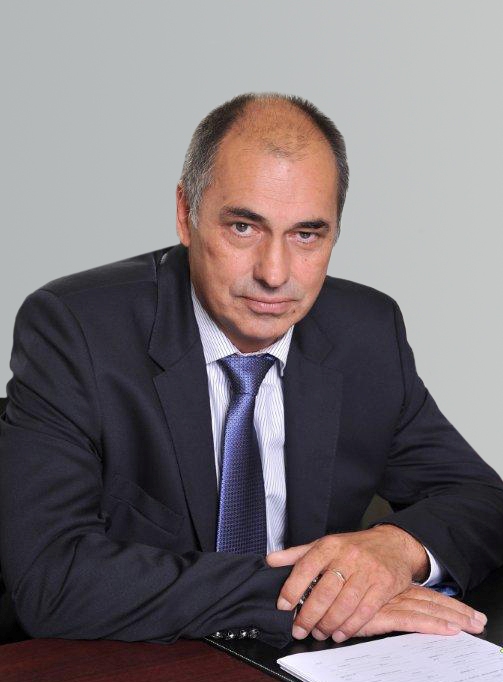 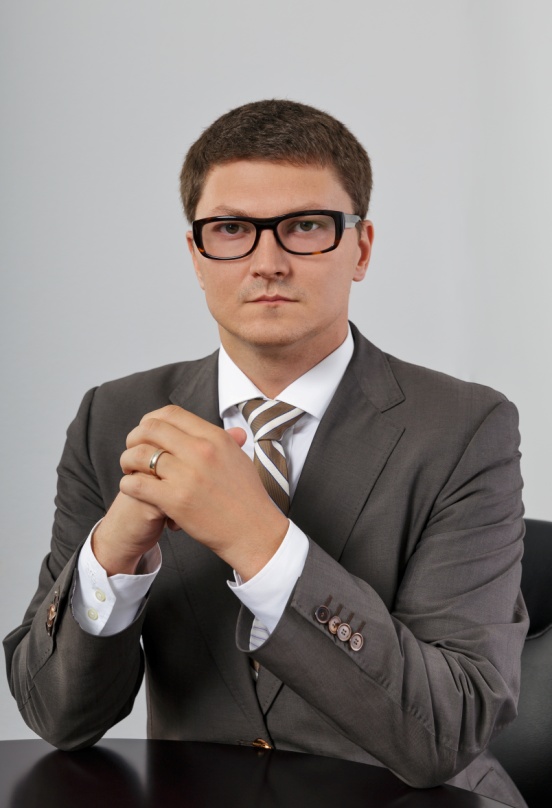 Председатель Совета директоров
ОАО «Мобильные ГТЭС»Дикой Владимир ПетровичГенеральный директор
ОАО «Мобильные ГТЭС»Глотов Артем Владимирович(тыс. руб.)Нераспределенная прибыль (убыток) отчетного периода:- 220 513Распределить на:   Резервный фонд-                                 Фонд накопления-                                 Дивиденды-                                 Погашение убытков прошлых лет -№Ф.И.О. кандидатаДолжность*1.Дикой Владимир ПетровичЗаместитель Председателя Правления - Главный инженер ОАО «ФСК ЕЭС»2.Пелымский Владимир ЛеонидовичЗаместитель Главного инженера - главный диспетчер ОАО «ФСК ЕЭС»3.Глотов Артём ВладимировичГенеральный директор ОАО «Мобильные ГТЭС»4.Ткаченко Олег Вадимович Заместитель начальника Департамента корпоративного управления - Начальник отдела корпоративных процедур и контроля ОАО «ФСК ЕЭС»»5.Краутман Дмитрий Константинович Директор по управлению собственностью и земельно-правовым отношениям ОАО «ФСК ЕЭС».№Ф.И.О. кандидатаДолжность*1.Алимурадова Изумруд АлигаджиевнаНачальник Департамента внутреннего контроля и управления рисками ОАО «ФСК ЕЭС»2.Губский Андрей АлександровичГлавный эксперт отдела внутреннего аудита Департамента внутреннего контроля и управления рисками ОАО «ФСК ЕЭС»3Филиппова Ирина АлександровнаГлавный эксперт контрольно-ревизионного отдела Департамента внутреннего контроля и управления рисками ОАО «ФСК ЕЭС»4.Рогачев Кирилл ЕвгеньевичГлавный эксперт отдела организации системы внутреннего контроля и риск-менеджмента Департамента внутреннего контроля и управления рисками ОАО «ФСК ЕЭС»5.Ковалева Елена СергеевнаВедущий эксперт отдела корпоративных процедур и контроля Департамента корпоративного управления ОАО «ФСК ЕЭС»Наименование организацииЕд. изм.Всего акцийВ том числе:В том числе:Доля в уставном капиталеНаименование организацииЕд. изм.Всего акцийпривилегированныхобыкновенныхДоля в уставном капиталеОАО «ФСК ЕЭС»шт.21 358 909 300---21 358 909 300 100%ПодстанцияВыработка э/э,
кВт-чВыработка э/э,
кВт-чВыработка э/э,
кВт-чЧисло часов работы,часЧисло часов работы,часЧисло часов работы,часКоличество пусков, шт.Количество пусков, шт.Количество пусков, шт.Подстанция2012 год2013 год2014 год2012 год2013 год2014 год2012 год2013 год2014 годПС «Дарьино»53 854,010 738,0-6,5201340ПС «Новосырово»100 44194 115  142 4909,587,514135ПС «Пушкино»11 780 994691 671695 000542,543,533,01263316ПС «Рублево»239 23317 018-22,02,503850ПС «Кирилловская»5 459 8374 064 14011 440 682277,5206,5588,5684482ПС «Игнатово»961 593305 249101 05656,519,55,553156ПС «Кызылская»600 668293 2249 786 64445,032,0662,0312487ПС «ГПП-3»90 449--6,0--7--ПС «Псоу»--114 784--6,5--4Мобильные ГТЭС«СУГ»--51 515--3,0--3Сочинская ТЭС--49 868--3,5--2ПС «Севастополь»--67 774 642--3 481,5--687ПС «Симферопольская»--110 238 393--6 075,0--1 247ПС «Западно-Крымская»--58 771 058--3 173,0--722ИТОГО19 287 0695 476 155259 166 132965,531414 0393501382 861ПодстанцияРасход натурального топлива,
тнРасход натурального топлива,
тнРасход натурального топлива,
тнРасход условного топлива,
т.у.т.Расход условного топлива,
т.у.т.Расход условного топлива,
т.у.т.Удельный расход условного топлива,
т.у.т./кВт-чУдельный расход условного топлива,
т.у.т./кВт-чУдельный расход условного топлива,
т.у.т./кВт-чПодстанция2012 год2013 год2014 год2012 год2013 год2014 год2012 год2013 год2014 годПС «Дарьино»14,8842,901021,9744,2820408,022398,7810ПС «Новосырово»25,49524,92333,49337,62136,78249,430374,554390,816346,904ПС «Пушкино»2687,101164,748161,2753966,642243,146238,022336,698351,535342,478ПС «Рублево»62,9754,964092,9877,3280388,687430,590ПС «Кирилловская»1329,68991,6652800,0741953,7291453,3584110,089357,836357,605359,252ПС «Игнатово»231,21674,50824,273341,416110,01435,841355,052360,406354,660ПС «Кызылская»151,05983,0552448,023222,671122,4293608,554370,706417,527368,772ПС «ГПП-3»22,961--33,824--373,958--ПС «Псоу»--27,482--40,210--350,310Мобильные ГТЭС«СУГ»--12,967--18,973--368,292Сочинская ТЭС--12,155--17,785--356,632ПС «Севастопольская»--16462,535--24106,207--355,682ПС «Симферополь-ская»--27107,548--39666,211--359,822ПС «Западно-Крымская»--14712,758--21534,068--366,406ИТОГО4525,3711346,76463802,5836670,8631977,33993425,39345,872361,082360,495Место размещение ГТЭСВыработка э/э,
млн. кВт.ч.Выработка э/э,
млн. кВт.ч.Выработка э/э,
млн. кВт.ч.Выработка э/э,
млн. кВт.ч.Расход нат. топлива,
тыс. тнРасход нат. топлива,
тыс. тнРасход нат. топлива,
тыс. тнРасход нат. топлива,
тыс. тнРасход условного топлива,
тыс. т.у.т.Расход условного топлива,
тыс. т.у.т.Расход условного топлива,
тыс. т.у.т.Расход условного топлива,
тыс. т.у.т.Место размещение ГТЭС1 кв2 кв3 кв4 кв1 кв2 кв3 кв4 кв1 кв2 кв3 кв4 квКФО (Республика Крым, г. Севастополь: ПС «Севастополь», ПС «Симферополь-ская», ПС «Западно-Крымская»)157,95159,71161,46161,4639,2239,6540,0940,0957,6558,2958,9358,93Краснодарский край (г. Новороссийск ПС «Кирилловская")1,604,307,00,900,391,071,730,220,581,572,550,33Республика Тыва (ПС «Кызылская»)0,530,070,030,440,250,260,280,250,370,390,410,37ИТОГО160,08164,08168,49162,839,8640,9842,140,5658,660,2561,8959,63Период просрочки платежа, дниРезерв, %Свыше 90 дней100От 45 до 90 дней50Менее 45 днейРезерв не создаетсяНаименование показателяКодЗа январь - декабрь2014 г.За январь - декабрь2013 г.Выручка21102 227 6462 754 237В том числе:                                                                           Производство электроэнергии21101931 57168 207Производство мощности211021 219 015817 190Производство строительных работ211031 850 472Прочая деятельность2110477 06018 368Себестоимость продаж2120(3 333 933)(2 616 512)В том числе:Производство электроэнергии21201(1 974 071)(42 098)Производство мощности21202(1 330 646)(708 908)Производство строительных работ21203(1 847 747)Прочая деятельность21204(29 216)17 759Валовая прибыль (убыток)2100(1 106 287)137 725Коммерческие расходы2210(18 938)(27 320)Управленческие расходы2220(394 072)(293 670)Прибыль (убыток) от продаж2200(1 519 297)(183 265)Доходы от участия в других организациях2310--Проценты к получению232032 27875 585Проценты к уплате2330(70 660)Прочие доходы23402 109 44232 963В том числе: субсидия234011 666 736Прочие расходы2350(1 011 858)(186 281)Прибыль (убыток) до налогообложения2300(460 095)(260 998)Текущий налог на прибыль2410в т.ч. постоянные налоговые обязательства (активы)242181 160(11 600)Изменение отложенных налоговых обязательств2430(381)(263)Изменение отложенных налоговых активов2450173 56040 862Прочее2460(23)(114)в т.ч. штрафы, пени и др. налоговые санкции2461(23)(114)изменение учетной политикиЧистая прибыль (убыток)2400(286 939)(220 513)№
п/п Наименование 2013 год 2014 год  1 квартал 2014   2 квартал 2014  3 квартал 2014   4 квартал 2014 1. Электроэнергия 68 207,31 219 014,91  215 188,48  25 448,56  287 084,38  691 293,49  1.1.по регулируемым договорам33 537,70,000,000,000,000,001.2. в результате конкурентного отбора на РСВ 7 088,9366 646,83  13 805,93  10 953,64  103 695,01  238 192,26  1.3. в результате конкурентного отбора на БР 27 580,7852 368,08  201 382,55  14 494,93  183 389,37  453 101,23  2. Мощность 817 190,3931 571,12  9 703,39  18 693,21  188 497,36  714 677,15  2.1.по регулируемым договорам (РД)  47 951,4 0,000,000,000,000,002.2.по договорам купли-продажи мощности по результатам конкурентного отбора мощности (КОМ)66 884,2 75 477,38  0,00  0,00  59 405,77  16 071,61  2.3. по договорам купли-продажи мощности, поставляемой в вынужденном режиме 702 354,8 86 545,43  9 703,39  18 693,21  32 358,69  25 790,14  2.4.прочие виды продажи эл.энергии0,00769 548,30  0,00  0,00  96 732,90  672 815,40  3  Выручка, всего 885 397,72 150 586,03  224 891,87  44 141,78  475 581,74  1 405 970,65  №
п/п Наименование  Ед. 
изм.2013 год2014год 1 квартал 2014 2 квартал 2014 3 квартал 20144 квартал 2014 1 Электроэнергия  млн. кВт*ч 13,19261,822,042,8366,68190,272 Мощность  МВт 195,46106,16234,15663,6762,4264,41№п/пОсновные составляющие затрат2013 год2014 год1 Материальные затраты: 101 393,242 032 120,191.1.  Сырье и материалы 38 110,4322 461,371.2. Покупная энергия, топливо и водоснабжение 46 170,401 991 213,871.3. Работы и услуги производственного характера 17 112,4118 444,962 Заработная плата, страховые взносы 360 841,38519 436,003 Амортизация ОС и НМА 343 185,17251 993,694 Работы и услуги общепроизводственного характера 101 148,08107 661,045 Прочие затраты 2 030 934,10806 515,255.1. Услуги сторонних организаций по охране имущества 1 851 089,3316 794,905.2. Расходы на содержание служебного транспорта 435,644 635,175.3. Коммунальные расходы и расходы на эксплуатацию зданий 17 323,03541,925.4. Страхование 45 349,6025 460,715.5. Аренда имущества и земли 2 937 501,9719 477,655.6. Расходы по найму и подготовке кадров 101 393,242 000,315.7. Командировочные и представительские расходы 38 110,4323 625,255.8. Прочие обычные расходы 46 170,40713 979,346 Итого  17 112,413 717 726,17Наименование показателяНаименование показателяНаименование показателяНаименование показателяКодНа 31 декабря2014 г.На 31 декабря 2013 г.На 31 декабря 2012 г.АКТИВАКТИВАКТИВАКТИВ1110I. ВНЕОБОРОТНЫЕ АКТИВЫI. ВНЕОБОРОТНЫЕ АКТИВЫI. ВНЕОБОРОТНЫЕ АКТИВЫI. ВНЕОБОРОТНЫЕ АКТИВЫНематериальные активыНематериальные активыНематериальные активыРезультаты исследований и разработокРезультаты исследований и разработокРезультаты исследований и разработок1120Нематериальные поисковые активыНематериальные поисковые активыНематериальные поисковые активы1130Материальные поисковые активыМатериальные поисковые активыМатериальные поисковые активы1140Основные средстваОсновные средстваОсновные средства11504 923 1914 301 9084 656 098Доходные вложения в материальные ценностиДоходные вложения в материальные ценностиДоходные вложения в материальные ценности1160-199 856-Финансовые вложенияФинансовые вложенияФинансовые вложения1170Отложенные налоговые активыОтложенные налоговые активыОтложенные налоговые активы1180948 390775 211734 612Прочие внеоборотные активыПрочие внеоборотные активыПрочие внеоборотные активы1190341 365685 307207 606в том числе:Вложения во внеоборотные активы11901295 715676 274199 292Прочие внеоборотные активы1190245 6509 0338 314Итого по разделу IИтого по разделу IИтого по разделу I11006 212 9465 962 2825 598 316II. ОБОРОТНЫЕ АКТИВЫII. ОБОРОТНЫЕ АКТИВЫII. ОБОРОТНЫЕ АКТИВЫII. ОБОРОТНЫЕ АКТИВЫЗапасыЗапасыЗапасы12101 794 112743 0191 326 891в том числе:Технологическое топливо121011 253 879212 728176 367Налог на добавленную стоимость по приобретенным ценностямНалог на добавленную стоимость по приобретенным ценностямНалог на добавленную стоимость по приобретенным ценностям122011 739173 461209Дебиторская задолженностьДебиторская задолженностьДебиторская задолженность12301 991 9903 219 415930 050в том числе:Расчеты с поставщиками и подрядчиками12306765 548912 466587 711Расчеты с покупателями и заказчиками12307913 4912 071 608186 586Расчеты по налогам и сборам12308123 144839Расчеты с разными дебиторами и кредиторами120309169 75222 35739 955Авансы выданные по договорам страхования1231020 05516 76024 495           НДС по авансам и предоплатам           НДС по авансам и предоплатам           НДС по авансам и предоплатам12311-196 21691 264Финансовые вложения (за исключением денежных эквивалентов)Финансовые вложения (за исключением денежных эквивалентов)Финансовые вложения (за исключением денежных эквивалентов)1240-350 000-в том числе: Депозитные счета12401-350 000-Денежные средства и денежные эквивалентыДенежные средства и денежные эквивалентыДенежные средства и денежные эквиваленты1250730 858651 1811 337 062в том числе:Расчетные счета12501725 713153 883 52 202Валютные счета12502-2 3872 135Аккредитивы125034 6354 38112 612Прочие денежные средства125045105301 113Прочие оборотные активыПрочие оборотные активыПрочие оборотные активы12607 6914 3231 491Не предъявленная к оплате начисленная выручкаНе предъявленная к оплате начисленная выручкаНе предъявленная к оплате начисленная выручка1270--25 393Итого по разделу IIИтого по разделу IIИтого по разделу II12004 536 3905 141 3993 621 096БАЛАНСБАЛАНСБАЛАНС160010 749 33611 103 6819 219 412Наименование показателя Наименование показателя Наименование показателя Наименование показателя КодНа 31 декабря 2014 г.На 31 декабря 2013 г.На 31 декабря 2011 г.ПАССИВПАССИВПАССИВПАССИВIII. КАПИТАЛ И РЕЗЕРВЫ III. КАПИТАЛ И РЕЗЕРВЫ III. КАПИТАЛ И РЕЗЕРВЫ III. КАПИТАЛ И РЕЗЕРВЫ Уставный капитал (складочный 
капитал, уставный фонд, вклады товарищей)Уставный капитал (складочный 
капитал, уставный фонд, вклады товарищей)Уставный капитал (складочный 
капитал, уставный фонд, вклады товарищей)13109 397 9209 397 9209 397 920Собственные акции, выкупленные у акционеровСобственные акции, выкупленные у акционеровСобственные акции, выкупленные у акционеров1320Переоценка внеоборотных активовПереоценка внеоборотных активовПереоценка внеоборотных активов1340Добавочный капитал (без переоценки)Добавочный капитал (без переоценки)Добавочный капитал (без переоценки)1350Резервный капиталРезервный капиталРезервный капитал1360Нераспределенная прибыль (непокрытый убыток)Нераспределенная прибыль (непокрытый убыток)Нераспределенная прибыль (непокрытый убыток)1370(1 556 602)(1 269 663)(1 049 150)в том числе:Нераспределенная прибыль (непокрытый убыток) прошлых лет1371(1 269 663)(1 269 663)(1 049 150)Нераспределенная прибыль (непокрытый убыток) отчетного года1372(286 939)Итого по разделу IIIИтого по разделу IIIИтого по разделу III13007 841 3188 128 2578 348 770IV. ДОЛГОСРОЧНЫЕ ОБЯЗАТЕЛЬСТВАIV. ДОЛГОСРОЧНЫЕ ОБЯЗАТЕЛЬСТВАIV. ДОЛГОСРОЧНЫЕ ОБЯЗАТЕЛЬСТВАIV. ДОЛГОСРОЧНЫЕ ОБЯЗАТЕЛЬСТВА1410Заемные средстваЗаемные средстваЗаемные средстваОтложенные налоговые обязательстваОтложенные налоговые обязательстваОтложенные налоговые обязательства1420Оценочные обязательстваОценочные обязательстваОценочные обязательства1430Прочие обязательстваПрочие обязательстваПрочие обязательства1450Итого по разделу IVИтого по разделу IVИтого по разделу IV1400V. КРАТКОСРОЧНЫЕ ОБЯЗАТЕЛЬСТВАV. КРАТКОСРОЧНЫЕ ОБЯЗАТЕЛЬСТВАV. КРАТКОСРОЧНЫЕ ОБЯЗАТЕЛЬСТВАV. КРАТКОСРОЧНЫЕ ОБЯЗАТЕЛЬСТВА1510Заемные средстваЗаемные средстваЗаемные средства2 181 160Кредиторская задолженностьКредиторская задолженностьКредиторская задолженность1520319 0232 951 838857 418в том числе:Расчеты с поставщиками и подрядчиками15201294 8621 319 966219 459Расчеты с покупателями и заказчиками15202-1 286 306598 285Расчеты по налогам и сборам1520323 176345 41439 124Расчетов с разными дебиторами и кредиторами15204985152550НДС по авансам и предоплатам выданным15205Доходы будущих периодовДоходы будущих периодовДоходы будущих периодов1530370 944Оценочные обязательстваОценочные обязательстваОценочные обязательства154036 89123 58613 224Прочие обязательстваПрочие обязательстваПрочие обязательства1550---Итого по разделу VИтого по разделу VИтого по разделу V15002 908 0182 975 424870 642БАЛАНСБАЛАНСБАЛАНС170010 749 33611 103 6819 219 412№п/пПоказательФормула для расчетаОптимальное значениеЗначениена конец отчетного периода1Коэффициент абсолютной ликвидности (L1)(стр. 1250 ф.1)+ (стр. 1240 ф.1)) /(стр. 1500 ф.1)L1 >  0,2 - 0,50,252Коэффициент срочной ликвидности (L2)(стр. 1250 ф.1)+ (стр. 1240 ф.1)+ (стр.  1230 ф.1)) / (стр. 1500 ф.1)L2 >  0,8 - 10,943Коэффициент текущей ликвидности (L3)(стр. 1200 ф.1) / (стр. 1500 ф.1)L3 > 1,5 - 21,56№п/пПоказательФормула для расчетаОптимальное значениеЗначениена конец отчетного периода1Коэффициент автономии (финансовой независимости) (стр. 1300 ф.1) / (стр. 1600 ф.1)КФН  ≥  0,5-0,80,732Коэффициент финансирования(стр. 1300 ф.1) / (стр. 1400 ф.1+стр.1500ф.1)Кф >  0,72,703Коэффициент финансовой устойчивости(стр. 1300 ф.1+ стр. 1400 ф.1) / (стр. 1700 ф.1)КФу  >  0,60,734Коэффициент маневренности собственного капитала(стр. 1300, ф.1 -  стр. 1100, ф.1) /  стр.1300, ф.1КМ  ≥  0,2 - 0,50,215Соотношение дебиторской и кредиторской задолженности(стр. 1230 ф.1) / (стр. 1520 ф.1)К >  16,24 №  
п/п  Наименование показателя     Код строки Баланса  На конец
2012
года (факт)  На конец
2013
года (факт)  На конец
2014
года (факт) А12345Активы                        1Нематериальные активы         11102Основные средства             11504 656 0984 301 9084 923 1913Прочие внеоборотные активы1190207 606685 307341 3654Доходные вложения в материальные ценности11600199 85605Долгосрочные и краткосрочные финансовые вложения1170 + 12400350 00006Отложенные налоговые активы1180734 612775 211948 3907Запасы                        12101 326 891743 0191 794 1128Налог на добавленную стоимость по приобретенным ценностям1220209173 46111 7399Дебиторская задолженность1230930 0503 219 4151 991 99010Денежные средства             12501 337 062651 181730 85811Прочие оборотные активы126026 8844 3237 69112Итого активы, принимаемые к расчету (сумма данных пунктов 1 - 12)  9 219 41211 103 68110 749 336Пассивы                       13Долгосрочные обязательства займы и кредиты  1410014Отложенные налоговые обязательства   142000015Краткосрочные обязательства займы и кредиты 15102 181 16016Кредиторская задолженность 1520857 4182 951 838319 02317Задолженность перед участниками (учредителями) по выплате доходов1520755015298519Оценочные обязательства   154013 22423 58636 89120Прочие обязательства   155021Итого пассивы, принимаемые к  расчету (сумма данных пунктов 13 - 19)    870 6422 975 4242 537 07422Стоимость чистых активов акционерного общества (итого активы, принимаемые к расчету (стр. 13) минус итого пассивы,  принимаемые к расчету  (стр. 20))   8 348 7708 128 2578 212 262 №  
п/п  Показатель  Код строки Баланса  На конец
2012
года (факт)  На конец
2013
года (факт)  На конец
2014
года (факт) А124561Стоимость чистых активов8 348 7708 128 2578 212 2622Стоимость совокупных активов16009 219 41211 103 68110 749 3363Отношение чистых активов к совокупным активам, (коэф.)0,9060,7320,7644Уставный капитал13109 397 9209 397 9209 397 9205Отношение чистых активов к уставному капиталу, (коэф.)0,8880,8650,874Наименование20142013201220112010Нераспределенная прибыль (убыток) отчетного периода:(286 939)(220 513)(653 722)(574 576)(334 443)Распределение на: Резервный фонд----Фонд накопления----Дивиденды----Погашение убытков прошлых лет ----№ п/пСубъект ОРЭНаименование генерирующих объектовЦена на генерирующую мощность, с 01.01.2014 по 30.06.2014,руб./МВт в месяц (без НДС)Цена на генерирующую мощность, с 01.07.2014 по 31.12.2014,руб./МВт в месяц (без НДС)13ОАО «Мобильные ГТЭС»Мобильная ГТЭС Кызылская167 571,05255 677,27№ п/пСубъект оптового рынка электрической энергии и мощностиНаименование генерирующих объектовБлок/ТГс 01.01.2014г. по 30.06.2014г.с 01.01.2014г. по 30.06.2014г.с 01.07.2014г. по 31.12.2014г.с 01.07.2014г. по 31.12.2014г.№ п/пСубъект оптового рынка электрической энергии и мощностиНаименование генерирующих объектовБлок/ТГЦена на электрическую энергию, руб./МВт.ч (без НДС)Цена на мощность, руб./МВт. в месяц (без НДС)Цена на электрическую энергию, руб./МВт.ч (без НДС)Цена на мощность, руб./МВт. в месяц (без НДС)28ОАО «Мобильные ГТЭС»ПС Игнатово14 280,83516 960,144 409,40516 960,1428ОАО «Мобильные ГТЭС»ПС Кирилловская1,24 697,35129 408,494 697,35129 408,4928ОАО «Мобильные ГТЭС»ПС Пушкино2,34 315,92298 674,134 444,28298 674,1328ОАО «Мобильные ГТЭС»ПС Сырово14 339,07207 613,884 339,07207 613,8828ОАО «Мобильные ГТЭС»ПС Псоу14 670,79409 486,784 679,56409 486,7828ОАО «Мобильные ГТЭС»ПС Псоу24 315,92291 691,014 679,56409 486,7828ОАО «Мобильные ГТЭС»ПС Псоу34 280,83409 486,784 679,56409 486,7828ОАО «Мобильные ГТЭС»ПС Псоу44 280,83409 486,784 679,56409 486,7828ОАО «Мобильные ГТЭС»СУГ1,2,34 334,44142 479,824 475,57158 767,5028ОАО «Мобильные ГТЭС»Сочинская МГТЭС 14 351,45412 073,184 493,13412 073,1828ОАО «Мобильные ГТЭС»Сочинская МГТЭС 24 297,80412 073,184 493,13412 073,18№ п/пСубъект оптового рынка электрической энергии и мощностиНаименование генерирующих объектовБлок/ТГс 01.01.2014г. по 30.06.2014г.с 01.01.2014г. по 30.06.2014г.с 01.07.2014г. по 31.12.2014г.с 01.07.2014г. по 31.12.2014г.№ п/пСубъект оптового рынка электрической энергии и мощностиНаименование генерирующих объектовБлок/ТГЦена на электрическую энергию, руб./МВт.ч (без НДС)Цена на мощность, руб./МВт. в месяц (без НДС)Цена на электрическую энергию, руб./МВт.ч (без НДС)Цена на мощность, руб./МВт. в месяц (без НДС)28ОАО «Мобильные ГТЭС»ПС Игнатово14 280,83510 359,224 280,95510 359,2228ОАО «Мобильные ГТЭС»ПС Кирилловская1,24 560,52116 915,334 560,52123 920,3628ОАО «Мобильные ГТЭС»ПС Пушкино2,34 314,82290 075,254 314,82290 075,2528ОАО «Мобильные ГТЭС»ПС Сырово14 212,67181 970,054 212,67199 090,6128ОАО «Мобильные ГТЭС»ПС Псоу14 543,24400 968,894 543,24400 968,8928ОАО «Мобильные ГТЭС»ПС Псоу24 315,92291 691,014 543,24400 968,8928ОАО «Мобильные ГТЭС»ПС Псоу34 280,83400 968,894 543,24400 968,8928ОАО «Мобильные ГТЭС»ПС Псоу44 280,83400 968,894 543,24400 968,8928ОАО «Мобильные ГТЭС»СУГ1,2,34 334,44142 479,824 345,20152 337,0628ОАО «Мобильные ГТЭС»Сочинская МГТЭС 14 351,45405 059,074 362,25405 059,0728ОАО «Мобильные ГТЭС»Сочинская МГТЭС 24 297,80412 073,184 493,13412 073,18Наименование показателя201220132014Мощность117,005195,457106,16 по регулируемым договорам (РД)9,69719,663по договорам купли-продажи мощности по результатам конкурентного отбора мощности (КОМ)34,91231,74122,40 по договорам купли-продажи мощности, поставляемой в вынужденном режиме (ВР)72,396144,05383,76 тыс. кВт*чЭлектроэнергия 23 221,5213 525,09261 822,38 по регулируемым договорам (РД)998,457 301,5по договорам комиссии на продажу электрической энергии по результатам конкурентного отбора ценовых заявок на сутки вперед (РСВ)1 277,101 200,0011 972,72по договорам комиссии на продажу электрической энергии по результатам конкурентного отбора заявок для балансирования системы (БР)20 945,985 023,5913 065,57прочие виды продажи электроэнергии236 784,09Наименование показателя2012*20132014Мощность408 653,59817 190,351 219 014,91по регулируемым договорам (РД)14 704,0547 951,37по договорам купли-продажи мощности по результатам конкурентного отбора мощности (КОМ)144 990,3766 884,22366 646,83по договорам купли-продажи мощности, поставляемой в вынужденном режиме (ВР)248 959,17702 354,76852 368,08Электроэнергия 111 662,8568 207,34931 571,12по регулируемым договорам (РД)4 816,6833 537,70по договорам комиссии на продажу электрической энергии по результатам конкурентного отбора ценовых заявок на сутки вперед (РСВ)7 501,887 088,9075 477,38по договорам комиссии на продажу электрической энергии по результатам конкурентного отбора заявок для балансирования системы (БР)99 344,2827 580,7486 545,43прочие виды продажи электроэнергии769 548,30Итого 520 316,44885 397,692 150 586,03Способ закупкикол-во закупок (в шт.)Сумма (тыс. руб. с НДС)Открытые конкурсы111 852 652,597Открытые запросы цен2834 714,448Открытые запросы предложений94188 868,037Открытые простые закупки32340 425,172Мелкие закупки1637 286,671Закупки у единственного поставщика871 156 742,522Закупки у единственного поставщика по результатам несостоявшихся открытых процедур1143 778 569,150Всего (объем закупок)5038 159 258,597Способ закупкикол-во закупок (в шт.)Сумма (тыс. руб. с НДС)Открытые конкурсы131 382 200,000Открытые запросы предложений252229 348,330Мелкие закупки1377 153,698Закупки у единственного поставщика29136 997,100Всего (объем закупок)4311 755 699,128Регион размещения мобильных ГТЭСОксиды азота в пересчете на NO2Углерода оксидСеры диоксидВзвешенные веществаг.Москва0,1390,0620,080,024Московская область0,7710,3450,1330,419г.Кызыл74,5125,17617,412,043Краснодарский край3,9762,4274,6850,403Крымский федеральный округ138,903167,875127,59412,903ИТОГО218,301175,885149,90215,792Наименование категориина 31.12.2012на 31.12.2012на 31.12.2013 на 31.12.2013 на 31.12.2014 на 31.12.2014 Наименование категориичел.%чел.%чел.%Руководители642377239624Специалисты и служащие108391303815740Рабочие106381333914136Всего278100340100394100Возрастная категорияна 31.12.2012 на 31.12.2012 на 31.12.2013 на 31.12.2013 на 31.12.214 на 31.12.214 Возрастная категориячел.%чел.%чел.%Младше25 лет838282От 25 до 35 лет133481644817745От 35 до 45 лет8029972911629Старше 45 лет572070219324Средний возраст работников37 лет37 лет36 лет36 лет38 лет38 летВид образованияна 31.12.2012 г. на 31.12.2012 г. на 31.12.2013 г.на 31.12.2013 г.на 31.12.2014 г.на 31.12.2014 г.Вид образованиячел.%чел.%чел.%Среднее1241754612Среднее профессиональное481772216717Высшее1937021864219552 и более высших (в т.ч. аспирантура)25933106216